3GPP TSG RAN WG1 Meeting #104-e															R1-20XXXXXe-Meeting, 25th January – 5th February 2021Source:	Moderator (vivo)Title:	FL summary#2 of power saving for Active TimeAgenda Item:	8.7.2Document for:	Discussion and DecisionIntroductionThis contribution is a summary of the AI 8.7.2 - Potential extension(s) to Rel-16 DCI-based power saving adaptation during DRX ActiveTime. The contribution is structured as follows,Section 2 is a summary of each topics from the contributions companies submitted and relevant online/offline discussion during the meeting. And each sub-topic is arranged a sub-section. Section 3 is a summary of the potential proposals from section 2 as suggested by moderator. Section 4 is a summary of previous agreements. Section 5 is a table of summary of proposals from contributions submitted. Section 6 is the work plan. Section 7 is the decription of WI. Section 8 is reference. Section 9 is the history of this document.Summary of the contributions/discussionsIssue 1: SSSG switching and PDCCH skippingIn RAN1#103-E, it is agreed that Agreements:Specify at least one of the following options for Rel-17 dynamic PDCCH adaptation in time-domain for active time,Option 1: Search space set group switching,e.g., potential adjustments/enhancements forincluding explicit and implicit search spaceset group switching specified in R16 for NR-U Option 2: PDCCH skipping for a certain duration / DRX cycleFFS: which option(s)(e.g. taking into account additional gain of option 1 over option 2, or vice-versa)Candidate DCI formats for dynamic PDCCH adaptation include DCI formats 1_1(including scheduling and non-scheduling DCI), 0_1, 1_2, 0_2, 2_0, 2_6.Note:Companies are encouraged to provide analysis on specification impact, power saving benefit and system impact (e.g., packet latency, system overhead)FFS: other schemes are not precluded for further studyIn the following table 1, companies view on supporting SSSG (Seach space set group) switching and PDCCH skipping is captured.Table 1: Companies’ views for SSSG switching and PDCCH skippingIssue 1-1: trigerring of PDCCH skippingSkipping: Qualcomm, OPPO, vivo, Huawei, HiSi,CATT, ZTE, Apple, Panasonic, CMCC, DOCOMO, GDCNI, Intel, Samsung ()Explicit indication of PDCCH adaptationScheduling DCI Supporetd by Qualcomm, Format 1_1Supported by OPPO, vivo, Huawei, HiSi,CATT, ZTE, AppleFormat 0_1Supported by OPPO(optionally), vivo, Huawei, HiSi, CATT, ZTE, CMCC, AppleFormat 0_2/1_2Supported by vivo, CMCC, AppleNon-scheduling DCIFormat 2_6 in active timeSupported by Huawei, HiSi, GDCNI, Intel, PanasonicFormat 2_0Supported by Panasonicadditional indication mechanismBy reusing Rel-16 SCell dormancy indication when CA is configured, FFS details Supported by CATT (SCell dormancy indication bits in case 1 or case 2), IntelBy reusing Rel-16 cross-slot scheduling indication when R16 cross-slot scheduling is configured, FFS detaildsSupported by Lenovo, MotM (joint indication of minimum applicable scheduling offset K0/K2 and PDCCH skipping), DOCOMODCI dynamically indicates a period for skippingFFS: hot to indicate the period, e.g., number of slots or skipping current DRXSupported by OPPO, CATT, vivo, ZTE, Intel, CMCCA semi-static priod of skippingPDCCH skipping for a duration indicated by minimum scheduling offsetSupported by SamsungFFS: when the UE applies the skipping commend Please kindly provide your views for the email discussion on these options. Comments on the potential observations are also encouraged.``Issue 1-2: trigerring of SSSG switchingSwitching: Qualcomm, MTK, CMCC, Samsung, Nokia, OPPO, vivo, LGE, Panasonic, Ericsson, DOCOMO, (1)Explicit indication of PDCCH adaptationScheduling DCI Supporetd by Qualcomm, MTK, CMCC, Samsung, NokiaFormat 1_1Supported by OPPO, vivo, LGE, Panasonic, Ericsson, DOCOMOFormat 0_1, Supported by OPPO(optionally), vivo, LGE, Panasonic, Ericsson(FFS), DOCOMOFormat 0_2/1_2Supported by  vivo, LGE, PanasonicFormat 1_0Supported by vivo(only for switch back to default)Non-scheduling DCI supported by vivo, SamsungFormat 2_6 in active timeSupported by LGE, Samsung, QualcommFormat 2_0Supported by PanasonicFormat 1_0Supported by vivoadditional indication mechanismBy reusing Rel-16 SCell dormancy indication when CA is configured, FFS details Supported by By reusing Rel-16 cross-slot scheduling indication when R16 cross-slot scheduling is configured, FFS detaildsSupported by DOCOMO(duration of the applicable minimum scheduling offset)DCI dynamically indicates a period, UE switch SSSG after timer expriedSupported by vivoRRC configured a timer, UE switch back after timer expired.Supported by OPPO, vivo, MTK, NokiaSSSG activation/deactivationDOCOMOImplicit SSSG switchingSSSG switching triggered by SRSupported by Qualcomm, NokiaSSSG switching triggered by RACHsupported by NokiaFFS how to support SSSG switching for multiple groups of cell(s). Supported by EricssonPlease kindly provide your views for the email discussion on these options. Comments on the potential observations are also encouraged.Summary of issue 1-1 and 1-2By reviewing the simulation results for PDCCH skipping and SSSG switching as follows, The results is updated from last meeting. It can be found in:https://www.3gpp.org/ftp/tsg_ran/WG1_RL1/TSGR1_104-e/Inbox/drafts/8.7.2/miscTable1. eMBB TrafficTable2. Intensive eMBB TrafficTable3.VoIP TrafficBy reviewing the supporting companies for PDCCH skipping and SSSG switching as follows, SSSG Switching: Qualcomm, MTK, CMCC, Samsung, Nokia, OPPO, vivo, LGE, Panasonic, Ericsson, DOCOMO, InterDigtal (4)PDCCH Skipping: Qualcomm, OPPO, vivo, Huawei, HiSi,CATT, ZTE, Apple, Panasonic, CMCC, DOCOMO, GDCNI, Intel, Samsung ()Most companies supporting SSSG switching can also support PDCCH skipping and vice verse. Therefore the following 3 options are provided and FL suggest companies to consider support the PDCCH switching and skipping functionalities in a unfied design.Initial Proposal:The following Rel-17 PDCCH adaptation in active time can be considered,Option 1:  (switching)Modification of the Rel-16 SSSG switching, e.g., UE-specific DCI / format 2_6 / timer based indication of SSSG switching, details FFS.Option 2: (skipping)Dynamic PDCCH skipping for a certain duration / DRX cycle indicated by e.g., scheduling DCIOption 3:  (unified design)allow a unified design for SSSG switching and PDCCH skipping based on enhancement to Rel-16 SSSG switchinge.g., a dormant search space set group to emulate PDCCH skipping with search space set group switchingmodification of the Rel-16 SSSG switching, e.g., UE-specific DCI / format 2_6/ timer based indication of SSSG switching, details FFS.Please kindly provide your views for on Option 1, 2 and 3. Comments on the suggestions are also encouraged.Issue 2: More number of SSSGsSome companies pointed out to consider more than 2 SSSG for the following reasons, [Supported by Samsung, Ericsson, Nokia, Qualcomm, vivo]More search space set groups can be considered to provide adaptation in multiple dimensions other than time domain, i.e. PDCCH skipping. [samsung][vivo]indication on another cell e.g. by reusing Rel16  SCell dormancy indication, wherein PCell DCI format controls the SSSG switching functionality for multiple groups of cells. [Ericsson]to extend the number of possible SS set groups from 2 to e.g. 3. This could facilitate further adaptation to the traffic for example by enabling gradual relaxation of the PDCCH monitoring. [Nokia]more SS set groups are supported e.g. 3, that whether common ‘inactivty’ timer is used for the adaptation or whether it can be separately configured for groups N, N>0.[Nokia]To emulate PDCCH skipping with search space group switching, a dormant search space set group can be introduced, e.g., as group 2. [Qualcomm]One example from [Qualcomm] is as follows,Figure 3: Unified design of DCI-based power saving: switching among SS set groups.Some companies thinks it is not needed, [Supported by MTK]Observation 2: 2nd PDCCH skip duration provides limited additional power saving gain. The power saving gain can even reduce because of extra delay to data scheduling. It suffices to consider PDCCH skipping with one skip duration for Rel-17. [MediaTek]Considering vast support of both PDCCH skipping and SSSG switching, a unified design can be considered,Initial Proposal (issue 4)Rel-17 supports 2 SSSGs with PDCCH monitoring for an active BWP,A ‘Skipping’ SSSG is supported for Rel-17 search spacing set group switching and when it is configured on an active BWP, 3 SSSGs is supported for the active BWPUE does not monitoring PDCCH on ‘Skipping’ SSSG,FFS details, e.g., skipping othersFFS: how to configure/indicate ‘Skipping’ SSSGPlease kindly provide your views. Comments on the potential observations are also encouraged.Issue 3: interaction with HARQ/retransmissionSome companies pointed out that the switching/skipping should consider PDCCH monitoring behavior by considering interaction with data decoding and/or HARQ retransmission, in order to reduce service latency for retransmission. [OPPO][MTK][Ericsson][Apple][ZTE]MediaTek states that as shown in Figure 5(b), the retransmission-aware adaptation, i.e., applying adaptation only after HARQ ACK is fulfilled, allows UE save more power because network is able to send the adaptation triggering before receiving the HARQ-ACK information from UE.Figure 5: Illustration of power saving adaptive (a) Rel-16 (b) Rel-17 enhanced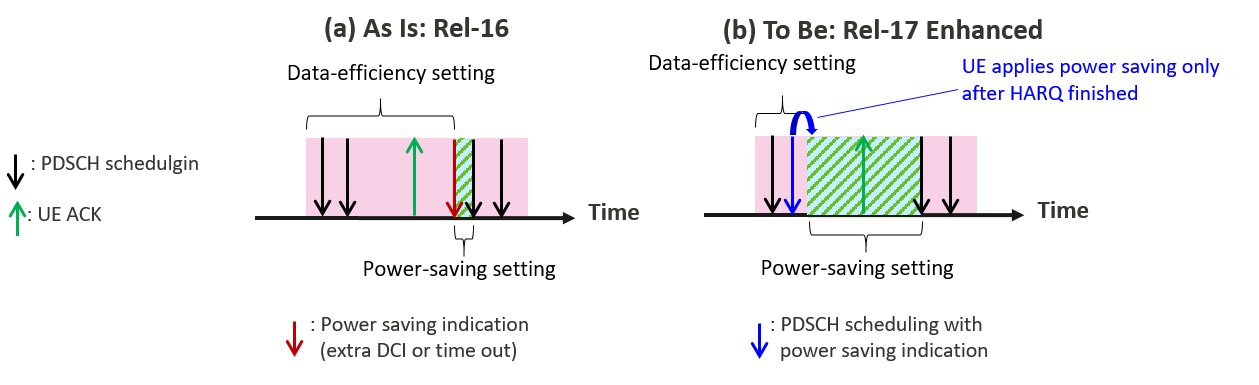 Observation 5: The retransmission-aware adaptation can reduce UE power consumption significantly. Compared to legacy behaviour, it can provide 40.2% and 34.3% of power saving gain for VoIP and FTP, respectively.Table 3 Performance comparison for (a) Rel-16 and (b) Rel-17 enhanced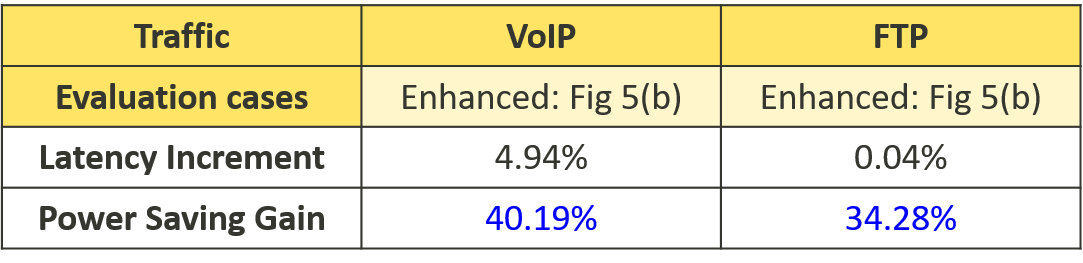 For PDCCH skipping, OPPO proposed a delay window for retransmission. In the delay window for retransmission, PDCCH monitoring can be only after PDCCH-PDSCH-HARQ-ACK timing and in few consecutive monitoring occasions.Apple proposed thatScheduling grant can be used to trigger PDCCH monitor skipping. Additional trigger bits in scheduling DCI 0-1, 0-2, 1-1, 1-2. When triggered by DL DCI: Skipping commend applies after ACK/NACK transmission. When triggered by UL DCI: skipping commend applies after PUSCH transmission  Further discuss whether group based non-scheduling DCI should be used for monitoring adaptation.  Timer based method can be defined.ZTE thinks if the UE is only allowed to perform PDCCH skipping after the data of all the HARQ process are received successfully, it may beyond the gNB’s prediction ability and degrades the UE power saving benefits. On the contrary, if the UE does not monitor the PDCCH scheduling retransmission data during skipping period, the latency for the retransmission data may increase significantly. ZTE proposed that the UE should monitor PDCCH for retransmission data, but it does not monitor PDCCH for an initial-transmission data during the PDCCH skipping period.Ericsson thinks while the indication can also be included in the uplink DCI format i.e. 0_1, it can become a bit cumbersome to manage uplink HARQ retransmissions. This aspect needs to be studied a bit further. Initial Proposal :Further study SSSG switching /skipping by considering minimizing the impact to data scheduling for new transmissions and retransmissions, e.g.,Sswitching /skipping after HARQ-ACK condition is satisfiedSSSG switching to default SSSG if HARQ ACK condition is satisfiedWhen triggered by DL DCI: Skipping commend applies after ACK/NACK transmissionWhen triggered by UL DCI: skipping commend applies after PUSCH transmission UE monitor PDCCH for retransmission data, but it does not monitor PDCCH for an initial-transmission data during the PDCCH skipping periodPlease kindly provide your views. Comments on the potential observations are also encouraged.Issue 4: minimum application dealyBefore the UE starts to skip PDCCH/ switch SSSG, UE needs time to decode DCI carried the signaling. There were several application delay studied in Rel-16,For Rel-16 cross-slot scheduling, the time needed for PDCCH processing was studied when specify the application delay for K0min/K2min indicationFor Rel-16 NRU, a UE can be provided by searchSpaceSwitchingDelay-r16 a number of symbols  where a minimum value of   is provided in Table 10.4-1 in TS38.213 for UE processing capability 1 and UE processing capability 2 and SCS configuration . New parameterInitial Proposal:Further study the application delay for PDCCH adaptation indicationPlease kindly provide your views. Comments on the potential observations are also encouraged.Issue 5: Other related aspects to SSSG switching and PDCCH skippingUAISupport UE assistance information of preferred search space set group. [Samsung]SSSG switching when ON duration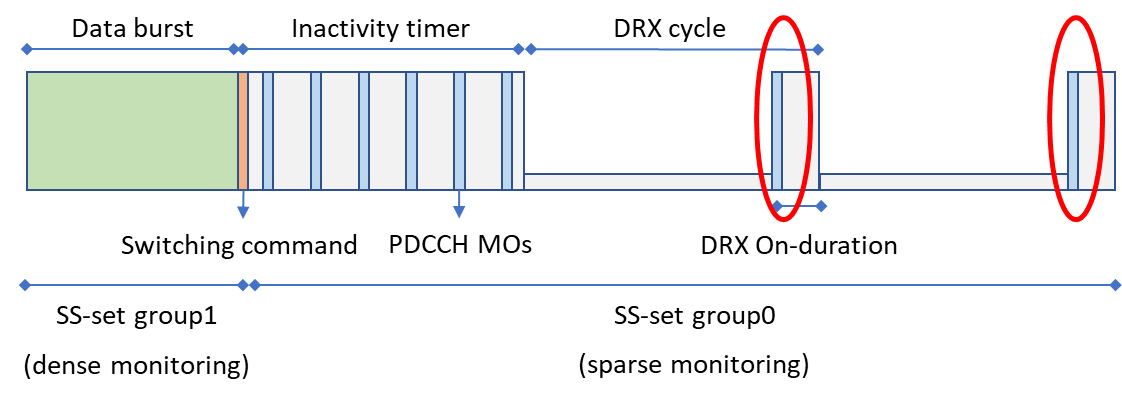 Figure 7. The UE might need to use sparse monitoring during DRX on-duration.For UE configured with DRX, higher layer signaling can configure SSSG that a UE monitors when coming out of DRX to monitor an ON duration. [Ericsson]Uplink activitiesAdaptation of uplink activity including CSI reporting and SRS transmission may be based on search space set group switching and DCI-based PDCCH monitoring skipping command. [Nokia]Please kindly provide your views for the email discussion on these options. Comments on the potential observations are also encouraged.Issue 6: Additional traffic model[vivo] A modified traffic model inter-arrival time can be considered in for power saving evaluation. reusing FTP Model 3 with modified mean inter-arrival time(e.g., online gaming)[Samsung] It is desirable that Rel-17 targets heavier data traffic such as video streaming or gamming that would be the main use-scenarios of NR. To this end, we assume a data-intensive traffic model for the evaluation purpose. For simplicity, we re-use the FTP Model 3 with larger packet size and shorter inter-arrival time, e.g., 1MB packet size with relatively smaller inter-arrival time, e.g.,  from 50 ms to 100 ms.Meanwhile, some companies use an intensive packet arrival time in order to study the power saving gain. Such as,For Huawei results, FTP 3 traffic model: 30ms mean inter-arrival, 0.1Mbytes packet, with DRX configuration = (20, 10, 5)msFor vivo, FTP 3 traffic model: 30ms mean inter-arrival, 0.15Mbytes packet, with DRX configuration = (40ms, 10ms, 8ms)For Nokia results,for data intensive traffic, DL packet is arrived 30ms, with DRX configuration = (20ms, 4ms, 8ms)For Samsung results, FTP 3 traffic model, 1MB packet size with relatively smaller inter-arrival time, e.g.,  from 50 ms to 100 msFor ZTE results, data-intensive traffic is modelled as FTP model 3 with 50ms mean arrival time and 0.1Mbyte packet size.Initial proposal:The following ‘intensive eMBB traffic’ model is considered for Rel-17 Power saving evaluation,Based on FTP Model 3packet size: [0.1MB]mean inter-arrival time: [30ms] DRX configuration: (C-DRX cycle, InactivityTimer, onDurationTimer)  = [(20ms,10ms,5ms)]Note: This does not preclude to use other traffic models and companies report which traffic model(s) is usedPlease kindly provide your views. Comments on the potential observations are also encouraged.Issue 7: Other power saving schemesPDSCH processing relaxation[Samsung] proposes that in order to achieve power saving from relaxed processing, it’s essential to consider relaxation on both PDCCH processing timeline and PDSCH reception and ACK/NACK feedback timeline, so that UE can lower the clock rate for all DL processing modules. In  RAN1#103-E, discussion on how to power model for relaxing PDSCH processing is discussed in the email discussion. Initial proposal for power model for relaxing PDSCH processingSupport power model of processing time relaxation over X slots, such that P(X) = Ps*X + (Pt - Ps)/X, where Pt is the power without relaxation, and Ps is the power for micro-sleep.Please kindly provide your views. Comments on the potential observations are also encouraged.Issue 8: AOBSummary of the potential proposalsBy reviewing the supporting companies for PDCCH skipping and SSSG switching as follows, SSSG Switching: Qualcomm, MTK, CMCC, Samsung, Nokia, OPPO, vivo, LGE, Panasonic, Ericsson, DOCOMO, Spreadtrum, Fraunhofer, InterDigital (14)PDCCH Skipping: Qualcomm, OPPO, vivo, Huawei, HiSi,CATT, ZTE, Apple, Panasonic, CMCC, DOCOMO, GDCNI, Intel, Samsung, Spreadtrum (15)Considering the number of supporting companies are very much close to each side, and also considering the specification complexity, performance, it is proposed as follows,Potential Proposal 1Strive for a common design for DCI based PDCCH adaptation in active time for an active BWP to support functionalities equivalent  to SSSG switching and PDCCH skipping Details FFSMost of the companies supporting SSSG switching support to consider more than 2 SSSGs, then it is proposed thatPotential Proposal 2For SSSG switching if supported, more than 2 SSSGs can be considerd,FFS: number of SSSGsFFS: How to configure/indicate SSSGsPotential  Proposal 3Further study SSSG switching /PDCCH skipping by considering minimizing the impact to data scheduling for new transmissions and retransmissions.FFS detailsFurther study the application delay for PDCCH adaptation indicationPotential Proposal 4-1For DCI based PDCCH skipping in active time for an active BWP, the following can be considered,Explicit indication of PDCCH adaptationScheduling DCI Format 1_1Format 0_1Format 0_2/1_2Non-scheduling DCIFormat 2_6 in active timeFormat 2_0Format 1_1 (SCell dormancy case 2)additional indication mechanismBy reusing Rel-16 SCell dormancy indication when CA is configured, FFS details By reusing Rel-16 cross-slot scheduling indication when R16 cross-slot scheduling is configured, FFS detaildsDCI dynamically indicates a period for skippingFFS: how to indicate the period, e.g., number of slots or skipping current DRXA semi-static priod of skippingPDCCH skipping for a duration indicated by minimum scheduling offsetFFS: when the UE applies the skipping commend Potential Proposal 4-2For DCI based SSSG switching in active time for an active BWP, the following can be considered,Explicit indication of PDCCH adaptationScheduling DCI based Format 1_1,Format 0_1, Format 0_2/1_2Format 1_0Non-scheduling DCIFormat 2_6 in active timeFormat 2_0Format 1_0additional indication mechanismBy reusing Rel-16 SCell dormancy indication when CA is configured, FFS detailsBy associating Rel-16 cross-slot scheduling indication when R16 cross-slot scheduling is configured, FFS detaildsDCI dynamically indicates a period, UE switch SSSG after timer expriedRRC configured a timer, UE switch back after timer expired.SSSG activation/deactivationImplicit SSSG switchingSSSG switching triggered by SRSSSG switching triggered by RACHFFS how to support SSSG switching for multiple groups of cell(s). FFS how to support SSSG switching in active time with DCP outside active time Summary of the previous agreementsRAN1#102-eAgreements:Reusing power model in TR38.840 for evaluation of DCI-based power saving adaptation schemes.Note: company reporting additional power model for missing state or update is not precluded.Agreements:Company should report assumptions used for periodic measurement activities for the Rel-17 DCI-based power saving adaptation evaluation.The periodic activities defined in TR38.840 can be reused.Measurement for RLM/BFD every C-DRX cycle can be optionally modelledAgreements:The performance metrics described in TR38.840 section 8.2 is reused for power saving evaluation of Rel-17 DCI-based power saving adaptation during ActiveTime.The following Rel-15 / 16 features is recommended of the power consumption as reference for baseline. Company can report the feature(s) being used in the baseline.DRXC-DRX cycle 40msec for VoIP10ms IAT, 8ms On-durationAssume max two packets bundledC-DRX cycle 160msec for FTPAlt 1: 20 msec IAT, 8ms On-durationAlt 2: short DRX20 ms [or 40ms as optional] IAT, 8ms On-duration20 ms for short DRX cycle, 4 cyclesNote: 100 msec IAT, 8ms On-duration can also be used with sufficient justifications that available Rel-15/16 Techniques being used to reduce UE power savingDCP for DRX adaptation,DCP offset  to DRX ON = 2 ms, other values are not precludedCross-slot scheduling adaptationMinimum K0 can be adapted from 0 to 1 for FR1, 0 to [4] for FR2BWP switching, includingMIMO layer adaptation,Max # of MIMO layer can be adapted from 4 layer to 2 layer for FR1, 2 layer to 1 layer for FR2PDCCH monitoring period adaptationPDCCH monitoring period can be adapted from per slot monitoring to X slot monitoringX = [2] for FR1 and [8] for FR2Bandwidth adaptationBandwidth can be adapted from 100MHz to 20MHz for FR1,FFS for FR2Note: BWP transition time type 2 is assumed, BWP transition duration is5 slot @ 30kHz SCS for FR1, 18 slot@120kHz SCS for FR2the slot-average power level for BWP transition duration is according to TR38.840BWP transition time type 1 can be optional modelledBWP switching is Y (ms) after last packet/data burst. Y = [8], other values are not precludedWhether BWP switching is modeled depends on the assumed UE capability and evaluated schemes.Scell dormancy assumption for CA capable UEsFR1 & FR2: SCell dormancy with [160 ms] periodic CSI measurement and reportingOther settingsCA assumption if configured for CA capable UEsFor FR1, FFSFor FR2, 4*100MHz can be considered.Assumptions for schedulerFor FR1, no restriction on the beam assumptions being used in each slotFor FR2, up to each company, e.g., gNB equally schedule the slots for UEs targeting to different beams. Note: the assumptions does not necessary mean to restrict or precluded any implementation. Other assumptions are not precluded and can be reported by companies.Company to report the used assumption for the interruption and also power savings impact due to presence/absence of interruptions .Agreements:Legacy traffic models in TR38.840 can be considered for Rel-17 DCI-based power saving adaptation evaluation, other traffic models can be optionally modelled and company report which traffic model(s) is used.Draft LS is approved (with generic RAN2 action), with final LS in R1-2007419.RAN1#103-eAgreements:Observation: Each of the following schemes is individually shown to be beneficial for UE power saving compared to the baseline.Dynamically switching search space setDynamically skipping PDCCH monitoring for a certain duration or until next DRX ONAt least the following Rel-15 and/or Rel-16 power saving solutions have been utilized for baseline,For eMBB traffic,DRX setting(including using short DRX or long DRX with a short IAT or long IAT), Wake-up signal, Cross-slot scheduling, CA/Scell dormancy, MAC-CE skipping, BWP switchingFor VoIP traffic,DRX setting(only long DRX cycle with a short IAT), Wake-up signal,  Cross-slot scheduling, MAC-CE skippingFor IM traffic,DRX setting(long DRX cycle [with a short IAT]), Wake-up signalFor intensive eMBB traffic,DRX setting(including using short DRX or long DRX with a short IAT), Wake-up signal, Cross-slot scheduling, [CA/Scell dormancy], MAC-CE skipping, BWP switchingNote: intensive eMBB traffic is optional and companies may use FTP model 3 with different packet size and mean data arrival time, e.g., 15ms, 30ms, 50ms or 100ms. Note 1: For Search space switching, switching from 1slot monitoring to 2, 4, 8, 10, 16 or 32 slot with 30kHz SCS (FR1) and 120kHz (FR2) is utilized.Note 2: For PDCCH skipping , skipping 2ms, 4ms, 5ms, 8ms, 15ms, 16ms, 32ms,  64ms or to next DRX cycle is utilizedNote 3: the baseline assumed may vary across companiesAgreements:Specify at least one of the following options for Rel-17 dynamic PDCCH adaptation in time-domain for active time,Option 1: Search space set group switching,e.g., potential adjustments/enhancements forincluding explicit and implicit search spaceset group switching specified in R16 for NR-U Option 2: PDCCH skipping for a certain duration / DRX cycleFFS: which option(s)(e.g. taking into account additional gain of option 1 over option 2, or vice-versa)Candidate DCI formats for dynamic PDCCH adaptation include DCI formats 1_1(including scheduling and non-scheduling DCI), 0_1, 1_2, 0_2, 2_0, 2_6.Note:Companies are encouraged to provide analysis on specification impact, power saving benefit and system impact (e.g., packet latency, system overhead)FFS: other schemes are not precluded for further studyProposals from companies’ submitted contributionsWork planWork Item DescriptionNR_UE_pow_sav-Core; WID in RP-200938. The objectives are as followsReferenceThe following contributions are submitted in RAN1#104-E in AI 8.7.2,R1-2100170	DCI-based power saving adaptation solutions	OPPOR1-2100218	Extension(s) to Rel-16 DCI-based power saving adaptation for an active BWP	Huawei, HiSiliconR1-2100395	PDCCH monitoring adaptation	CATTR1-2100455	Discussion on DCI-based power saving adaptation in connected mode	vivoR1-2100498	Extension to Rel-16 DCI-based power sabing adaptation during DRX Active Time	GDCNIR1-2100526	Extension to Rel-16 DCI-based power saving adaptation during DRX Active Time	ZTE , SanechipsR1-2100593	On enhancements to DCI-based UE power saving during DRX active time	MediaTek Inc.R1-2100664	Discussion on PDCCH monitoring reduction techniques during active time	Intel CorporationR1-2100815	Discussion on power saving techniques for connected-mode UEs	Spreadtrum CommunicationsR1-2100905	Discussion on DCI-based power saving adaptation during DRX ActiveTime	LG ElectronicsR1-2100980	Discussion on extension(s) to Rel-16 DCI-based power saving adaptation	Asia Pacific Telecom, FGIR1-2101000	Enhanced DCI based power saving adaptation	Lenovo, Motorola MobilityR1-2101054	Discussion on PDCCH monitoring reduction during DRX active time	CMCCR1-2101220	Discussion on DCI-based power saving techniques	SamsungR1-2101285	DCI-based Power Saving Enhancements	Fraunhofer HHI, Fraunhofer IISR1-2101302	Potential extension(s) to Rel-16 DCI-based power saving adaptation during DRX ActiveTime			PanasonicR1-2101394	Enhanced DCI-based power saving adaptation	AppleR1-2101476	DCI-based power saving adaptation during DRX ActiveTime	Qualcomm IncorporatedR1-2101505	PDCCH monitoring reduction in Active Time	InterDigital, Inc.R1-2101558	Design of active time power savings mechanisms	EricssonR1-2101567	Power saving adaptation during Active Time	ASUSTeKR1-2101624	Discussion on extension to DCI-based power saving adaptation	NTT DOCOMO, INC.R1-2101666	UE power saving enhancements for Active Time	Nokia, Nokia Shanghai BellOther references:RP-200938, “Revised WID: UE Power Saving Enhancements for NR”, MediaTek Inc., RAN#88-e R1-2005614	Work plan for UE power saving enhancements	MediaTek Inc.R1-2007419	LS on evaluation methodology for connected mode UE power saving enhancement	RAN1, vivo, MediaTek HistoryR1-2007065	FL summary of potential extension(s) to Rel-16 DCI-based power saving adaptation during DRX ActiveTime RAN1#102-E			Moderator (vivo)R1-2007117	FL summary#2 of potential extension(s) to Rel-16 DCI-based power saving adaptation during DRX ActiveTime	RAN1#102-E		Moderator (vivo)R1-2007225	FL summary#3 of potential extension(s) to Rel-16 DCI-based power saving adaptation during DRX ActiveTime	RAN1#102-E		Moderator (vivo)R1-2007400	FL summary#4 of potential extension(s) to Rel-16 DCI-based power saving adaptation during DRX ActiveTime	RAN1#102-E		Moderator (vivo)R1-2009501	FL summary#1 of power saving for Active Time RAN1#103-E			Moderator (vivo)R1-2009655	FL summary#2 of power saving for Active Time	RAN1#103-E			Moderator (vivo)R1-2009656	FL summary#3 of power saving for Active Time	RAN1#103-E			Moderator (vivo)R1-2009804	FL summary#4 of power saving for Active Time	RAN1#103-E 		Moderator (vivo)CompanyViews from TdocsOPPOProposal 1: Triggering PDCCH monitoring adaptation by DCI format 1_1.DCI format 0_1 can optionally triggering PDCCH monitoring adaptation.Proposal 2: Indicating skipping of PDCCH monitoring occasions is supported as PDCCH monitoring adaptation:Huawei, HiSiliconObservation 1: PDCCH skipping can achieve the power saving effect of search space set group switching.Observation 2: PDCCH skipping can achieve more flexible skipping than search space set group switching.Observation 3: The power saving of search space set group switching may be reduced in case of multiple search space sets in an active BWP. The power saving is also reduced in case of CA, especially intra-band CA.Observation 4: Dynamic PDCCH skipping provides more power saving gains than search space set group switching for intensive eMBB traffic, meanwhile with similar or even better the latency performance.Observation 5: Dynamic PDCCH skipping provides more power saving gains than search space set group switching for VoIP. The latency of dynamic PDCCH skipping and search space set group switching are similar.Proposal 1: Specify DCI based PDCCH skipping.CATTObservation 1: SSSG switching has non-negligible drawbacks for PDCCH monitoring reduction including group common indication, new system design, less flexibility for monitoring reduction, redundant search space set configuration, additional specification changes etc.Proposal 1: Compared to SSSG switching, the PDCCH monitoring adaptation can dynamically indicate UE to reduce the PDCCH monitoring, e.g. the PCell dormancy, the PDCCH BD reduction, the PDCCH monitoring occasion granularity change, etc., without any changes of SearchSpace configuration.vivoObservation 1: The similar power saving effect can be achieved by either PDCCH skipping or SS switching scheme.Observation 2: Up to 31.6% power saving gain can be achieved PDCCH skipping to the next DRX cycle. Up to 12ms packet latency will be additionally increased meanwhile.Proposal 1. Rel-17 supports scheduling DCI dynamically indicates PDCCH monitoring adaptation within an active BWP, e.g., switching SS set group(s)Proposal 2. Rel-17 supports scheduling DCI dynamically indicates PDCCH skipping for a certain duration.GDCNIProposal 1: DCI-based PDCCH monitoring should be considered. DCI format 2_6 can be extended to support PDCCH skipping until the next DRX on duration.Proposal 2: Treat PDCCH skipping as part of the self-adaptation PDCCH monitoring. Skip only a certain duration and switch with DCI format 2-6.ZTE , SanechipsObservation 1: Both PDCCH skipping and search space set group switching can reduce more power consumption than DRX command MAC CE.Observation 2: In the case that the PDCCH skipping period is configured to be equal to the number of PDCCH monitoring occasions reduced by search space set group switching scheme, PDCCH skipping provides larger power saving gain than search space set group switching.Observation 3: Latency for DRX command MAC CE, PDCCH skipping and search space set group switching are almost the same as the baseline.Observation 4: For search space set group switching scheme, the sleep period is dispersed by the search space set group 1 with sparser PDCCH monitoring occasions, which results in a lower power saving gain from search space set group switching compared with PDCCH skipping.Proposal 1: According to the power saving gain, latency and specification workload, PDCCH skipping should be adopted as the Rel-17 dynamic PDCCH adaptation during DRX active time.MediaTek Inc.Observation 1: Timer-based mechanism in Rel-16 SSSG switching can be utilized to create PDCCH skipping behaviour. Based on existing Rel-16 specification, both Rel-17 candidate schemes can be implemented by SSSG switching. Therefore, SSSG switching can be selected for Rel-17 extension.Figure 2: SSSG switching can be utilized to create PDCCH skipping behaviour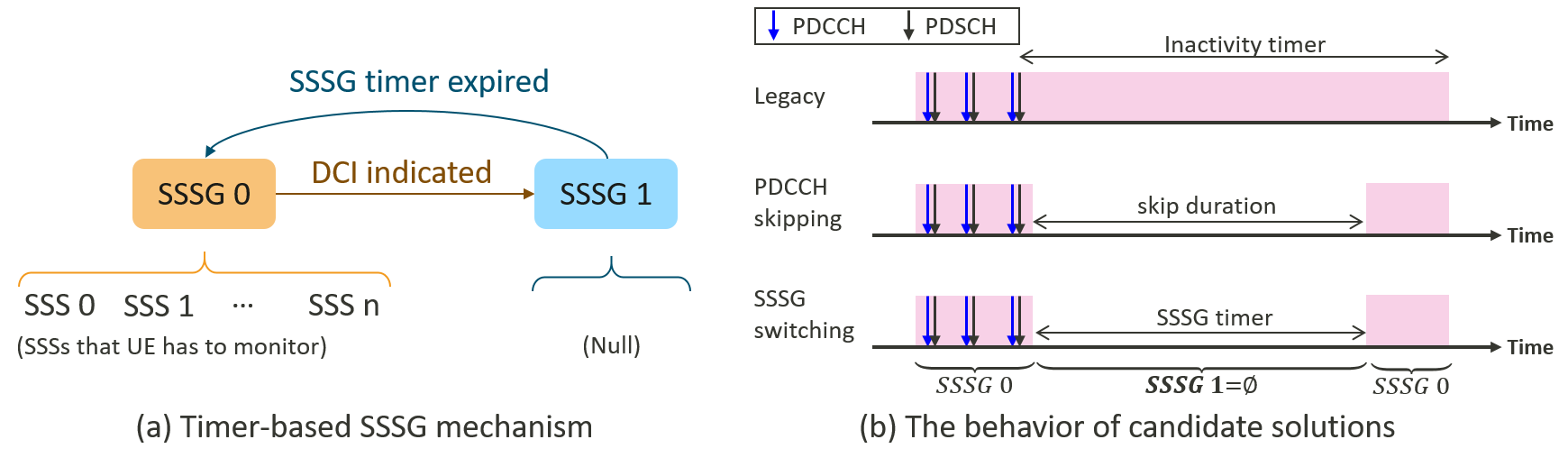 Observation 2: 2nd PDCCH skip duration provides limited additional power saving gain. The power saving gain can even reduce because of extra delay to data scheduling. It suffices to consider PDCCH skipping with one skip duration for Rel-17.Figure 3. Power consumption and latency increment in FR2 FTP traffic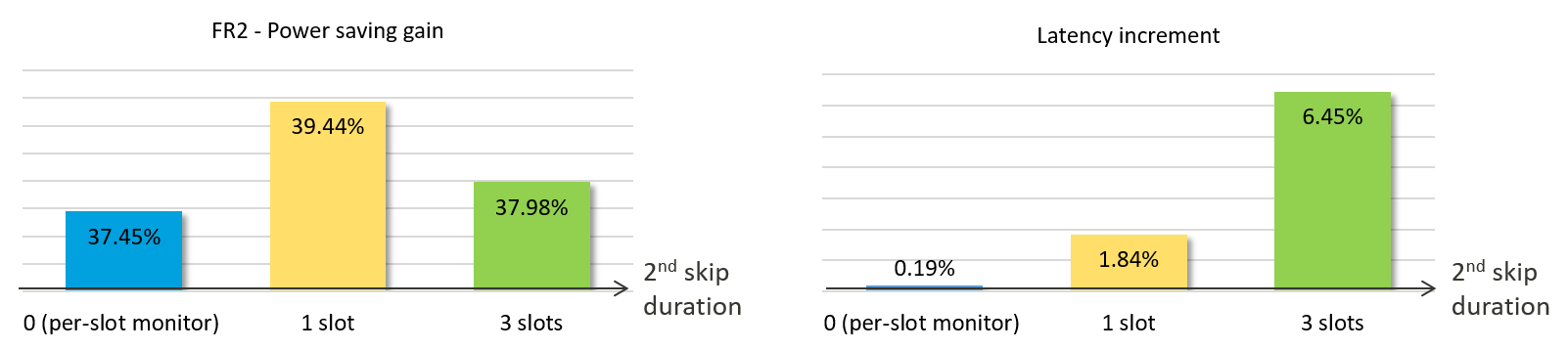 Figure 4. Power consumption and latency increment in FR1 FTP traffic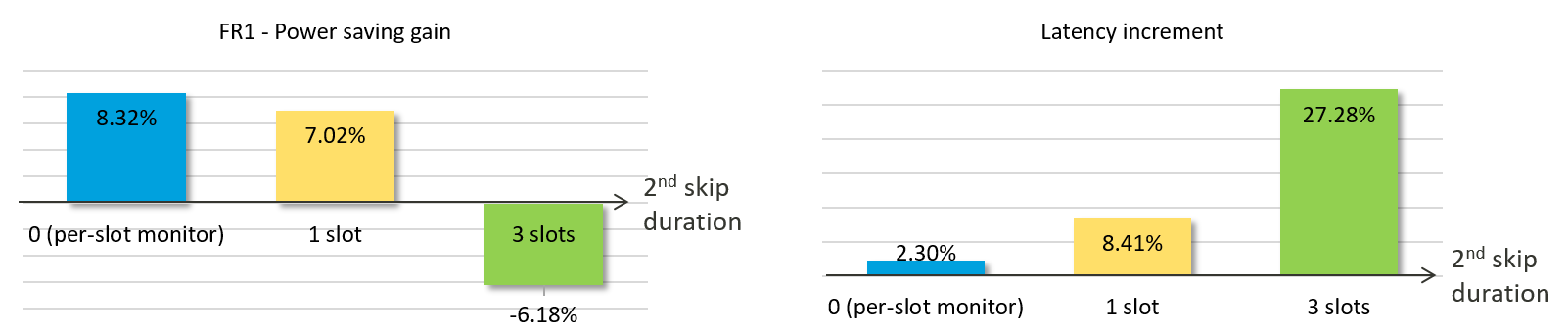 Proposal 1: For Rel-17 DCI-based power saving enhancement, prioritize extension to Rel-16 search space group switching with UE-specific DCI format.Intel CorporationObservation 1: In terms of specification impact, both SS Set switching and PDCCH skipping can be similar. In one simple approach, a 1-bit field can be considered in scheduling DCI format to provide trigger for either SS Set switching or PDCCH skipping.Observation 2: PDCCH skipping solution with dynamic indication of skipping/sparse monitoring duration can provide additional flexibility and can be more effective in adapting to changes in traffic characteristics, compared to SS Set Switching between two SS set groups.Observation 5: Both PDCCH skipping and SS Set switching indication by DCI may result in similar power saving gain.Proposal 1: Support PDCCH skipping indication via a DCI format in Rel-17.FFS: DCI formats.Spreadtrum CommunicationsProposal 1: Consider to specify PDCCH skipping in Rel.17.Proposal 2: The triggering method of PDCCH skipping should be further studied.Proposal 3：Consider to specify search space set group switching for eMBB in Rel.17.LG ElectronicsObservation 2: Skipping monitoring all SS sets may impact the latency performance for a connected-mode UE.Proposal 3: Support SS set group switching for DCI-based PDCCH monitoring adaptation.Asia Pacific Telecom, FGIObservation 1: DCI-based PDCCH skipping scheme can achieve a tradeoff between low latency for data transmission and UE power saving.Observation 2: NR-U search space set group switching mechanism can be the baseline for Rel-17 power saving.Observation 3: NR-U search space set group switching mechanism can only be indicated by group common DCI.Observation 4: UE-specific DCI should be considered for the switching indication if enhanced power saving search space set group switching mechanism is supported.Observation 5: PDCCH skipping scheme is suitable for one-shot PDCCH monitoring adaptation, whereas search space set group switching scheme is suitable for long-term PDCCH monitoring adaptation.Observation 6: Although PDCCH skipping and search space set group switching could both achieve power saving gain, neither of them can tackle all kinds of traffic patterns effectively.Observation 7: It’s beneficial to give the NW flexibility for selecting either one or both schemes to adapt to different traffic patterns.Proposal : Both PDCCH skipping and search space set group switching schemes should be supported in Rel-17 power saving.Lenovo, Motorola MobilityProposal 1: Support adaptation of a search space configuration in every DRX cycle via enhanced power saving DCI.Proposal 2: Support scheduling-DCI based dynamic PDCCH skipping during Active Time for UE power saving.CMCCProposal 1. Both search space set group switching and PDCCH skipping can be supported.SamsungProposal 1: Specify search space set group switching only for DCI-based dynamic PDCCH adaptation in Rel-17. Fraunhofer HHI, Fraunhofer IISProposal 1:	Adopt dynamic search space switching using implicit signaling to trigger a switch, e.g., minimum scheduling offset.Proposal 2:	Deprioritize PDCCH skipping indication.PanasonicProposal 2: Dynamic search space set group switching should be supported by DCI format 1_1, 0_1, 1_2, 0_2, 2_6. Further enhancement to DCI format 2_0 can also be considered.Proposal 3: Implicit dynamic search space set group switching in conjunction with multi-slot PDSCH/PUSCH should be studied.Proposal 4: PDCCH skipping for a certain duration / DRX cycle should be supported by DCI format 2_6.AppleObservation: One-time PDCCH skipping allow large skipping value to be set, which maximize UE power saving gain.  Proposal 1:  Support of dynamic PDCCH monitoring skipping method in Rel-17 active mode UE power enhancement.Proposal 3: Unified design to enable both skipping and switching can be studied Qualcomm IncorporatedObservation 1: For the unified design of DCI-based power saving, search space group switching can be the baseline. To emulate PDCCH skipping with search space group switching, a dormant search space set group can be introduced.To enable HARQ retransmission during the dormant search space set group, discontinuous PDCCH monitoring according to RTT and Retransmission timers can be allowed.The UE can transition back to a non-dormant search space set group by a dormancy timer or after transmitting a scheduling request.Proposal 4: A unified design for search space set group switching and PDCCH skipping should be pursued in Rel-17.InterDigital, Inc.Observation 1: Search space set switching provides higher gain than PDCCH skipping.Observation 2: Existing MAC CE based mechanism can be used to skip PDCCH monitoring to the next DRX cycle.Observation 3: Search space set switching can be supported with minimal specification effort by extending the existing mechanism in NR-U. Proposal 1: If supported, PDCCH skipping should be applicable per search space set.Proposal 2: Search space set switching is supported for connected mode UEs in Re-17.EricssonProposal 1	For Rel-17 UE power savings, specify extension/modification of search space set group switching.ASUSTeKNTT DOCOMO, INC.Proposal 1: Enhanced Rel-16 search space set group switching should be applied to licensed bands.Proposal 6: Support of both enhanced search space set group switching and PDCCH skipping for the duration of the applicable minimum scheduling offset.Nokia, Nokia Shanghai BellObservation: With more intense traffic profiles the attainable gains from different power saving schemes are reduced.Observation: SS switching and PDCCH skipping provide comparable gains in all evaluated scenarios.Observation: SS switching has lower signalling overhead than PDCCH skipping for most of the evaluated traffic scenarios.Proposal: Spesify enhacements to SS group switching in R17 to support better power saving functionality for active time power saving.Company nameViewsComment(s) (including suggestions on the observations)CATTWe support semi-statically configured number of skipping interval indicated by scheduling and non-scheduling DCI.   Since DCI design for SCell dormancy has sufficient number of bits for scheduled DCI (case 1) and non-scheduled DCI (case 2), we could use the framework for PDCCH adaptation in PCellSamsungDuplicated functions from SSSG should be avoided. PDCCH skipping for a period other than minimum K0 is not needed. Because, it can be achieved by SSSG switching. PDCCH skipping supports PDCCH monitoring adaptation on time domain adaptation only, while SSSG provide flexibility for adapation on many dimensions, including time, frequency, TRPs, etc. So, we think PCCH skipping with dynamic sleep duration should be deprioritized in general. Huawei, HiSiliconSpecify PDCCH skipping We support to specify the PDCCH skipping because PDCCH skipping is more flexible and can achieve the same effect of SS group switching. We support the reuse of dormancy framework to achieve the PDCCH skipping. OPPOPDCCH Skipping is preferred as the power saving solution. Scheduling DCI should be use to avoid extra power consumption.The switching of SSSG would not out perform the PDCCH skipping. For this WI, we should focus on the power saving purpose.Lenovo, Motorola MobilityThe above categorization can be further improved, as shown below.1 ) Dynamic indication of skippingScheduling DCI based indicationNon-scheduling DCI based indicationFFS: DCI formats, DCI field, explicit or implicit indication2) Semi-static configuration of skippingIn the scheduling DCI based skipping indication, a set of PDCCH monitoring occasions to skip can be determined based on a scheduling offset value (i.e. K0/K2) and the minimum scheduling offset values (i.e. K0_min/K2_min). For example, the set of consecutive PDCCH monitoring occasions to skip starts from a PDCCH monitoring occasion right after a PDCCH monitoring occasion, where the UE has detected the DCI scheduling a PDSCH or PUSCH, and ends at the latest DCI monitoring occasion, where DCI scheduling the PDSCH or PUSCH can potentially be transmitted according to the minimum scheduling offset restriction.NokiaIt is preferred to extend the SSSG functionality and not specify duplicate functionalities in terms of power saving.As discussed in our paper, SSSG switching and PDCCH skipping provide similar power saving gain, while SSSG switching has lower overhead and with timer based mechanism this can be achieved without additional reliance to NW indication, similarly as with C-DRX.ZTE, SanechipsSupport PDCCH skippingAccording to our evaluation results, PDCCH skipping triggered by scheduling DCI can provide more power saving gain than SSSG switching as PDCCH skipping triggered by scheduling DCI can provide a continuous sleep period for the UE. So scheduling DCI is preferred to trigger PDCCH skipping.QualcommWe support the PDCCH skipping functionality.We believe the PDCCH skipping functionality, i.e., dynamic indication of a skip duration by DCI, is beneficial, especially for some traffic types. We support scheduling DCI for the triggering mechanism, but non-scheduling DCI (i.e., similar to Case 2 SCell dormancy triggering) can also be considered. We are open to discuss whether it should be supported as a separate function or as a unified function with SSSG switching.ApplePDCCH skipping should be specified as it provides the highest power saving gain. Potential PDCCH skipping intervals can RRC configured, and dynamically indicated by scheduling and non-scheduling DCI.   IntelSpecify PDCCH skipping. Duration can be dynamically indicated from a set of configured values As other companies mentioned, PDCCH skipping is more flexible and indication of duration in a dynamic manner provides useful tool for network for adaptation based on traffic characteristics. We are open to consider use of DCI format 2_6, or scheduling/non-scheduling DCI for the indication. If included in format 1-1, we agree that SCell dormancy signaling framework can be extended for this purpose. Updated our position in the list above.EricssonPrefer to specify extension/modification of search space set group switching.According to our evaluations, search space set group switching provides better UPT-loss vs power-saving trade-off compared to PDCCH-skipping, and SSSG can, with suitable settings mimic the skipping functionality.DOCOMOPDCCH skipping for duration of the applicable minimum scheduling offsetPDCCH skipping along with cross-slot scheduling should be considered so that the benefit of cross-slot scheduling can be maximized. Although general PDCCH monitoring adaptation can be achieved by SSSG switching, it can satisfy other space of power saving to have PDCCH skipping for duration of the applicable minimum scheduling offset along with cross-slot scheduling. There is very low/no additional signalling overhead for indication of PDCCH skipping for the duration of the applicable minimum scheduling offset since the duration of PDCCH skipping does not need to be indicated.CMCCSupport PDCCH skipping, shcdueling DCI can be used to indicate the skipping time values.PDCCH skipping is more flexible, RRC can pre-configure some skpping time values and scheduling DCI canbe used to indicate which skpping time value to be used without introuduce additional signalling overhead.InterDigitalPrefer SS switchingWe prefer SS switching due to its larger gains. However, if skipping is supported, we think the UE should be able to apply skipping selectively to a set of search spaces for a number of monitoring occasions.MediaTekSupport “skipping behavior” as as special case of SSSG switchingSkipping with a single duration set to slightly shorter than DRX inactivity timer is beneficialFrom our contribution (R1-2100593), we see only <2% additional power saving benefit with 2nd skip durationSince we also showed skipping of a single duration is a special case of SSSG switching, it is suggest to unifiy both design by extending R16 SSSG switchingCompany nameViewsComment(s) (including suggestions on the observations)CATTRel-16 SSSG is supportedThe SSSG supported by Rel-16 NR-U should be the starting point for SSSG.  Dedicated DCI, e.g., DCI format 1_1, could be used for search space switching indication if the substantial power saving gain is shown comparing to skipping and no complicated miss-detection of SSS triggering DCI handling Samsung Support explicit and UE-specific indicationCompared with Rel-16 NR-U, the enahcnement can be UE-specific indication/field, which can be provided either based on scheduling DCI or GC-PDCCH.Explicit indication can be considered first as majority support it. Implicit indication methods can be FFS.Spreadtrum Explicit indicationPanasonicTo clarify our position in aboveWe also support DCI format 2_6 before active time.Regarding DCI format 2_0, we are open to discuss and consider for SSSG switching before drawing conclusions, considering whether group-common or UE-specific indication is intended.LGSupport explicit SS set group switching by DCI indicationSwitching only by detecting any DCI formats like NR-U may cause unneccesary monitoring adaptation of connected-mode UEs, which can be unnecessary power consumption. SSSG switching by explicit DCI indication should be the first consideration and other implicit indication, e.g. timer-based, could be FFS.OPPOSSSG swithing would be beneficial for using together with the cross-slot indication.In out contribution, we suggest to triggering together SSSG with the cross-slot scheduling. The triggering scheme can reuse the cross-slot triggering bits in Rel-16. We agree with DoCoMo that it can configured with cross-slot switching.Lenovo, Motorola MobilityWe support scheduling DCI based switching and DCI format 2_6 based switching.Regarding explicit switching indication via group-common PDCCH, if UE is configured with DCI format 2_6 for adaptive DRX operation specified in Rel-16, DCI format 2_6 based search space switching indication may be better than  DCI format 2_0 based indication, since it can reduce the number of DCI formats to monitor.NokiaSupport SSSG switching with scheduling DCI, and also timer based switching. Discuss further the needed implicit mechanisms.Similar as discussed in context of minimum scheduling slot offset restriction, certain procedures could result implicit switching of the SSSG e.g. to enable more frequent scheduling.For DCI format 2_6 use inside Active Time, we would think that further discussion would be needed e.g. in relation to DCI format 2_0. To clarify that in our assumption DCI format 2_0 is also supported. Correspondingly the use case for outside Active Time for power saving purpose should be further discussed.Fraunhofer Explicit indication The SSSG mechanism should be supported using explicit indication in order to avoid any ambiguity issues between the gNB and the UEs. ZTE, SanechipsPower saving gain is the most important factor to evaluate a power saving scheme. According to our simulation results, PDCCH skipping triggered by scheduling DCI can provide more power saving gain than SSSG switching.AppleAgree with ZTE comment. Power saving gain should be the criterion used to down selection.  IntelRel-16 NR-U design needs to be revised for UE specific adaptationAlthough in principle both SSS and skipping may result in similar power saving gain, we think the feature of dynamic indication of duration is more useful, more efficient than timer based solution. If at all needed, SSS scheme can be combined with the feature of duration indication.EricssonSupport extension SSSG switching including explicit  indication via scheduling DCI format.  Given there are multiple DCI formats inside Active (DCI 2_0, scheduling DCI formats) that can potentially carry SSSG switching, enabling monitoring of DCI format 2_6 inside Active time needs further discussion. We are OK to study further other enhancementsm including for timer-based switching,  implicit SSSG switching mechanisms, etc.DOCOMOEnhanced Rel-16 SSSG switching and skipping for duration of the applicable minimum scheduling offset Enhanced Rel-16 SSSG switching should be supported, i.e., extention of supported DCI format, e.g., DCI format 0_1 and 1_1, and timer-based approach. In addition, as mentioned above, PDCCH skipping for duration of the applicable minimum scheduling offset should be also considered, since there is very low/no additional signalling overhead.CMCCSupport shcueduling DCI based  SSSG swichingSSSG switching and PDCCK skipping can be considerd using the same scheudling DCI format.MediaTekUE-specific scheduling indication, RRC configured timerR16 SSSG switching base on common DCI format which cannot optimize UE-specific power saving at minimum DCI overhead. Extension to UE-specific DCI formats is necessary.SSSG timer should jointly assigned w.r.t. DRX setting, and RRC configuration is more reasonable. Dynamic timer is flexible but the need for licensed spectrum looks not yet justified.Company nameViewsComment(s) (including suggestions on the observations)CATT Option 2PDCCH skipping with both scheduling and non-scheduling DCI.  SSSG framework has the transition delay during the switch, which is additional UE power consumption SamsungOption 1We support option 1 over option 2. Because the benefit of option 2 can be achieved by option 1 based on NW implementation. For example, NW can configure a SSS group with periodicity of N slots, which is equalvanent to skip PDCCH duration of N-1 slots. But option 2 can’t achieve all the benefits from option 1. For example, option 1 offers adapation on other PDCCH montoring aspects, e.g. BD numbers, monitored CORESETs/CCE ALs, etc.Huawei, HiSiliconOption 2Search Space Set group switching can be fully realized by PDCCH skipping indication. Furthermore, if periodical skipped duration is supported as discussed in our contribution, the signaling overhead can be also minimized. PDCCH skipping is more flexible and can provide more power saving gains.Regarding the option 3, it is wiered to introduce a new search space set group but actually there is not any search space set configured for the search space set group. Furthermore, the miss-detection and false detection of DCI indicating the SS group switching would cause misalignment regarding the monitored search space sets between gNB and UE. Even there is timer to fall back to group 1 and group 0, the UE performance shall be significantly impacted.BTW. There is some corrections on our results in the excel sheet which has been uploaded. Our results in the figure of Table2 is not for intensive eMBB but for VoIP case. This should be also corrected. PanasnoicOption 1 and 2Regarding option 3, it is not so clear on how to realize the PDCCH skipping for a certain duration. Based on timer? Combining the skipped duration with a certain SSSG looks not so efficient configuration. Separate design is okay.LGOption 1As can be seen from the contributions, option 2 can be implemented by option 1. Also, we concern how option 2 can cope with unexpected traffic. Moreover, for power saving, option 1 is easier to be introduced than option 2 because it can be based on and enhanced from that already specified in NR-U.OPPOOption 2PDCCH skipping is faster than SSSG switching as the SS sets have numbers of different parameter to adapat. There is a ambiguity issues for the SSSG switching which requires more effort for both NB and UE side to recover.Lenovo, Motorola MobilityWe support option 1 and option 2Scheduling DCI based PDCCH skipping can optimize UE’s PDCCH monitoring behavior for mixed traffics/applications. Search space set switching is suitable to adapt to high-activity/low-activity time of a particular traffic/application.  NokiaOption 1As discussed in our paper, SSSG switching and PDCCH skipping provide similar power saving gain, when assuming that only SS monitoring period is adapted. SSSG adaptation allows also other monitoring parameters to be adjusted, as noted by Samsung. SSSG switching can provide the power saving it with lower system overhead and with timer based mechanism this can be achieved without additional reliance to NW indication, similarly as with C-DRX. We think it is bit strange to consider UE autonomous ‘periodic’ PDCCH skipping to emulate SSSG behaviour. Regarding option 3, it should be under network control how it configures the SS monitoring periodicity (and other parameters) for each SS set groups.Fraunhofer Option 1 SSSG switching and PDCCH skipping achieve a comparable result if configured appropriately. However, SSSG switching works with less signaling overhead. For example, if a UE is to stay with a sparse PDCCH monitoring density for a longer period, PDCCH skipping indication would need to indicate to the UE on a periodic basis that it has to skip monitoring occasions. In contrast, the SSSG mechanism would indicate once and stay in the sparser configuration in a semi-persistent manner. ZTE, SanechipsOption 2According to our evaluation results, DCI-based PDCCH skipping can provide more power saving gain than SSSG switching as PDCCH skipping can provide a continuous sleep duration for the UE.Besides, PDCCH skipping has following benefits:The monitoring pattern of PDCCH skipping is more flexible than SSSG switching;For the triggering method, both PDCCH skipping and SSSG switching needs to be triggered by DCI. But PDCCH skipping does not need a timer, while it seems to be necessary for SSSG switching to consider a timer triggered mechanism to make sure UE will fallback to a default behavior in case of miss detection;The application delay for PDCCH skipping is obviously less than that for SSSG switching, and a short application delay is more beneficial to UE power saving.Hence, we think PDCCH skipping should be specified.AppleAgree with ZTE comment. Power saving gain should be the criterion used to down selection.  IntelOption 2We agree with the issue with Option 3 raised by Panasonic. However, we can also be supportive of unified design where SSS can benefit from dynamic duration indication. If at all needed, following unified design under Option 3 can be considered as compromiseInclude duration indication along with SS Set Set group index in DCIEricssonOption 1According to our evaluations, search space set group switching provides better UPT-loss vs power-saving trade-off compared to PDCCH-skipping.  The incremental gains by specifying both SSSG switching and PDCCH skipping as opposed to specifying just one of them would be negligible.DOCOMOOption 1 and 2Regarding Option 3, it not clear what is “unified design”. The detailed design should be discussed based on what functionalities are supported. From our perspective, the functionalities of SSSG switching and PDCCH skipping for duration of the applicable minimum scheduling offset should be supported.CMCCOption 1 and 2PDCCH skipping in option 2 can be used to inidacte different skipping time flexibility, but option 3 seems cannot rezlize this function.MediaTekOption 1 and Option 3From our contribution (R1-2100593) extending R16 SSSG switching to a unified framework that can provide skipping equivalent behavior is a reasonable way forward with minimum specification impact and maximum flexibility.Company nameViewsComment(s) (including suggestions on the observations)CATTNot supportDCI is decoded from blind decoding of the PDCCH candidates indicated by the search space indication.   The DCI indication for SSSG and skipping is the chicken-and-egg problem, which might cause the concatenated effects of error detection.   SamsungMore than 2 SSSGs can be supported to provide more flexibility adapation on PDCCH monitoring.How to configure/indicate SSSGs should be discussed for all SSSGs.SpreadtrumMore than 2 SSSGs can be considered, but it is unnecessary to define or restrict the function of those SSSG, since this depend on the gNB implementation. For example, 3 SSSGs with different PDCCH monitoring periodicity can be configured. Of course, One of the three SSSGs can be configured as a ‘Skipping’ SSSG, if necessary.Therefore, we only need to discuss the necessity of 3 or more SSSGs, and the triggering method between them.Huawei, HiSiliconNot supportAgree with CATT that the miss-detection or false detection of DCI may cause misalignment regarding the monitored search space sets between gNB and UE. Even there is timer to fall back to group 1 and group 0, the UE performance shall be significantly impacted. LGIf supported, it should be considered carefullyWe think that SSSG switching between two groups link NR-U could advantageous over PDCCH skipping from DCI field perspective because it can be triggered by only one bit. However, if more than 2 SSSGs are supported, more than 1 bit DCI field is needed and it may become signalling overhead. On the other hand, the difference between configuring ‘skipping’ SSSG and unified design (option 3) from summary of issue 1-1 and 1-2 is somewhat ambiguous.OPPOWe wonder if the dormant SSSG is really needed.We can define as switching state without PDCCH monitoring for a time, which we may call it “timer”We would like to go to the details after we conclude for the higher layer concept.Lenovo, Motorola MobilityNot support the proposal‘Skipping’ means not monitoring PDCCH. Therefore, no need to additionally signal/configure a search space set group that is not going to be monitored. 3 SSSG may lead to an increased DCI bit field size for switching indication. NokiaSupport considering more than 2 SS set groups for additional flexibility.Like noted in issue 1-1 and 1-2 summary, it should be under network control how the SS set groups are configured. We don’t share the concerns related to DCI detection performance. DCI is used to control other functionality, such as BWP change, thus it should be robust enough from system perspective.Fraunhofer More than 2 SSSGs can be supported We agree that 3 SSSGs can provide more flexibility and hence, enable sophisticated use cases. The issue of misalignment has to be at least discussed. However, in our opinion an appropriate configuration by the NW can avoid severe misalignments. ZTE, SanechipsThis issue depends on the outcome of the issue 1. It is too early to discussion issue 2.QualcommSupportBesides the enhanced flexibility, we think one of the the main purposes of more than 2 SSSGs to support different skipping duration, when SSSG switching is used to emulate PDCCH skipping. Thus, the maximum number of SSSGs needs further discussion, not limited to 3.AppleDo not support this proposal Depends on discussion of issue 2. IntelDo not supportAgree with Apple that it depends on the outcome of previous proposal. Moreover, the connection between unified design as  Option 3 in previous proposal and this proposal on dormant SSSG is not clear. EricssonBaseline should be with Rel-16 SSSG switching with two SSSGs. SSSG configuration should be flexible, just like in Rel-16. So, 2nd bullet in the proposal is not essential, but we are OK to consider more than 2 SSSGs.The false detection rate for DCI is extremely small ( < 1e-6) and hence it should be be a non-issue. DCI mis-detection is also not an issue as it is used for other functions such as cross-slot adaptation, SCell dormancy indication, BWP switching, DCI format 2_0-based SSSGS, etc.  DOCOMOMore than 2 SSSGs can be considered for more flexibility. For skipping SSSG, the functionality for PDCCH skipping should be discussed first.CMCCCan be  discussed further.MediaTekNo need of 3rd SSSG for skipping“Skipping SSSG” looks already available in R16 specification by associating no SSS in the group. It remains to check whether some extension is needed to avoid long skipping impact.One SSSG with normal monitoring and one SSSG with no or rare monitoring is sufficient for optimized power saving. Additional SSSG is not justified.Company nameViewsComment(s) (including suggestions on the observations)CATTNot supportThis is the gNB implementation once the PDCCH skipping or SSSG is supported.SamsungCan be discussed if needed after determining the indication method.This proposal seems to be needed only for scheduling DCI based triggering.The impact to new transmissions and retransmissions won’t exist if scheduling DCI without PDSCH/PUSCH scheduled or GC-PDCCH with UE-specific fields are considered.SpreadtrumAccording to 38.321, if a drx-HARQ-RTT-TimerDL expires and	if the data of the corresponding HARQ process was not successfully decoded, start the drx-RetransmissionTimerDL for the corresponding HARQ process in the first symbol after the expiry of drx-HARQ-RTT-TimerDL. When the drx-RetransmissionTimerDL is running, UE should perform PDCCH monitoring. We think this UE behavior should not be changed even a UE is in a skipping duration.Huawei, HiSiliconIn general OK to discuss this issue as the second level detail.LGCould be discussedUE behavior regarding HARQ process in DRX active time is based on DRX timers. Thus, if the timer about HARQ is running, the UE could switch to ‘HARQ’ SSSG which contains SS sets where HARQ resposes are expected (only if more than 2 SSSG are supported). We need to discuss further.OPPOIt should be supported.The issue is how the UE side act (intervally) during the skipping duration.It can also help for Search Space set group switching scheme.Lenovo, Motorola MobilityAgree with the intention of the proposal.After receiving skipping indication, UE can stop monitoring DL DCI format(s) upon expiration of drx-RetransmissionTimerDL if drx-HARQ-RTT-TimerDL or drx-RetransmissionTimerDL is running, andUE can stop monitoring UL DCI format(s) upon expiration of drx-RetransmissionTimerUL if drx-HARQ-RTT-TimerUL or drx-RetransmissionTimerUL is running,NokiaCan be discussed as a part of second level details, noting also that with SSSG switching the scheduling delay impact can be accounted in SS set group configuration(s).ZTE, SanechipsWe agree that the PDCCH adaptation scheme may increase the latency of re-transmissiom, which should be addressed. However, we think this issue can be discussed after issue 1 is settled down.QualcommIf conventional SSSG switching is used, handling HARQ retransmission by a proper SSSG configuration would be up to gNB implementation. However, either PDCCH skipping or skipping/dormant SSSG (unified design) is used, HARQ retransmission should be supported during the skip duration. We think this can be achieved by existing DRX functionality. This may also depend on how we define the “skip duration”; if we assume that the drx-onDurationTimer or drx-InactivityTimer is suspended/invalidated during the skip duration, halding HARQ retransmission is naturally supported by existing RTT and ReTx timers.AppleSupport on high level. Can be 2nd level of details on skipping interaction with different HARQ timers. IntelPostpone discussion until progress is made on skipping or SSS solutionThis consideration may not work if non-scheduling DCI is used to trigger.EricssonSupport to study mechanisms to minimize impact to data schedulingAdverse latency impact due to pre-mature switching (e.g. to sparse monitoring) via scheduling DCI should be avoided. DOCOMOCan be discussed laterThis issue should be discussed after the basic design is determined.CMCCFine to supportCan be discussed further.MediaTekSupport further discussionFundamental issue is how to balance: Impact to network retransmission is minimizedUE can enter power saving soon after correct decoding of PDSCHFor frequent data services, inter-packet-arrival time is short and how to achieve the above balance become critical for UE power saving as well as packet latency. We are open for further discussion for the solution.Company nameViewsComment(s) (including suggestions on the observations)CATTNo additional Application delayThe only latency of PDCCH skipping is the PDCCH decoding delay of scheduling or non-scheduling DCI.  Once DCI is successfully decoded, the PDCCH skipping indication field is the additional information field along with search space for indicating next PDCCH monitoring occasion.   There is no additional application delay.SamsungSupportApplication delay should to be specified in order to achieve fast adapation.The exisiting method from NR-U can be baseline.Huawei, HiSiliconSupportThe application delay should be discussed.LGSupportThe delay could be based on   from NR-U.OPPOCould be considered further It depends on the schemes selected.Lenovo, Motorola MobilityFine with the proposal.NokiaSupport, 2nd level of detailsThe application delay can be agreed as a second level of details. The NR-U method can be considered as a baseline.FraunhoferSupportZTE, SanechipsSupportThe application delay, and factors that impact the application delay should be discussed.QualcommSupportAppleFFSDepends on scheme selected. The only latency of PDCCH skipping is the PDCCH decoding delay of scheduling or non-scheduling DCI.  IntelPostpone discussion until progress is made on skipping or SSS solutionEricssonSupportCan use Rel-16 as baselineDOCOMOSupportApplication delay should be discussed after the basic design is determined.CMCCsupportMediaTekSupportIn R16 cross-slot scheduling, the application delay is different for “switch-to-cross-slot-scheduling” and “switch-to-same-slot-scheduling”. We assume slower UE processing in power saving state while full-speed processing seems always assumed for NR-U. In this regard, current application specified for NR-U needs to be revisited and revised. Company nameViewsComment(s) (including suggestions on the observations)CATTNo This is an implementation issue.  SamsungUAI and and default SSSG can be discussed further. For SSSG switching when ON duration, a default SSSG can be considered. The default SSSG can be used for many other cases, e.g. when no indicaiton is received or after timer expires. We are not clear about the benefit of adaptation of uplink activity including CSI reporting and SRS transmission.Huawei, HiSiliconLow priorityLGCould be discussed furtherSSSG that a UE monitors when DRX on-duration starts can be indicated by DCI format 2_6 outside DRX Active Time with wake-up signal.The default SSSG, as Samsung stated, can be used for DCI miss-detection case, fallback after timer expires. Or, it could be always monitored by a UE to prepare for some error cases.It is appropriate to discuss further and more detail of UE behaviors and definitions are needed. OPPONoWe did not see the need for the configuration with DRX ON.Lenovo, Motorola MobilityDCI format 2_6 (outside Active time) based search space set group switching can dynamically indicate which search space set group UE has to monitor when coming out of DRX for each DRX cycle.NokiaWe are OK to down prioritize these.ZTE, SanechipsOK to down prioritize these.QualcommOK with low priority. Similar UL activity restriction associated with a dormant SCell can be considered.Apple Low priorityIntelLow priorityEricssonSupport default SSSG for DRX ON durationSSSSG switching interacation with DRX functionality should be taken into account. DRX function allows UE to wake-up for a small On duration, and if  PDCCH monitoring in that On duration is further reduced (because UE is in sparse SSSG), this can lead to much smaller number of opportunities for addressing the UE in the On duration. Such situations should be avoided. DOCOMOLow priorityCan be discussed at later stage.CMCCLow priorityMediaTekUplink activity can be further discussedSSSG timer can utilized so that timer expiration brings UE back to normal monitoring.Uplink activity case is worthy of further discussionModified FTP traffic 3 ModelFTP model 3Packet size0.1 MbytesMean inter-arrival time50 msDRX settingPeriod = 40 msCompany nameViewsComment(s) (including suggestions on the observations)CATTNoThe power saving gain of any power saving technique should be oberserved at all different traffic models.  Additional traffic model of intensive eMBB would not provide any information for the design of PDCCH skipping or SSSG. SamsungYesOPPOYesNokiaWhile we are in principle fine to consider additional traffic model, it may not be best use of discussion time at this stage.AppleFine with additional traffic model. EricssonNoWe prefer to focus on specification aspects at this stage.MediaTekYesThis traffic type is expected to be a major use case for R17 PDCCH monitoring reduction. But if time is limited, an alternative is to suggest including R17 PDCCH monitoring in power saving evaluation of XR/CG SI.Company nameViewsComment(s) (including suggestions on the observations)CATTNoWe don’t see any justification of power saving gain with relax PDSCH processing (not in Rel-16 UE power saving study).  We consider the relax PDSCH processing would increase UE power consumption in principle since the duration of PDSCH process is longer than normal PDSCH processing.  SamsungYesThe model indicates that power consumption of signal processing (excluding micro-sleep cost) is scaled over processing time, X, due to lower clock rate.  OPPOYesWe can consider the modification of power model.Lenovo, Motorola MobilityNot support the proposalPower saving from relaxed PDSCH processing time has not been thoroughly studied/justified. Further, spec impacts of new PDSCH processing time may be significant.NokiaNoWe think that we should focus to the power saving mechanisms when there is no data activity. Linkage to processing rates of different functionalities is an UE implementation issue.Fraunhofer Yes Agree with Samsung. ZTE, SanechipsNot within the WID scope. QualcommNoProcessing timeline is highly dependent on the implementation, and it would be very hard to find a commonly agreeable model. For some implementation, finishing PDCCH/PDSCH processing as early as possible and getting into sleep earlier may be more power efficient. Apple NoMediaTek NoWe suggest to focus on PDCCH monitoring reduction (WID scope)Company nameViewsComment(s) (including suggestions on the observations)R1-2100170DCI-based power saving adaptation solutionsOPPOProposal 1: Triggering PDCCH monitoring adaptation by DCI format 1_1.DCI format 0_1 can optionally triggering PDCCH monitoring adaptation.Proposal 2: Indicating skipping of PDCCH monitoring occasions is supported as PDCCH monitoring adaptation:PDCCH skipping is based on number of slots.2bits indication in DCI format is introduced to support for non-skipping, 4-slot skipping, 8-slot skipping, 16-slot skipping.Proposal 3: Introduce a delay window in the PDCCH skipping indication, which is based on PDCCH-PDSCH-HARQ-ACK timing and re-scheduling timing.Proposal 4: In the delay window for retransmission, PDCCH monitoring can be only after PDCCH-PDSCH-HARQ-ACK timing and in few consecutive monitoring occasions.Proposal 5: Indicating PDCCH search space groups is supported as PDCCH monitoring adaptation:1-bit DCI field indicating 1 of 2 configured Search Space groups.Autonomous PDCCH monitoring adaptation is triggered by timer.Proposal 6: Cross-slot scheduling indication bit in the DCI can also trigger the search space group switching.The application delay can be also applicable to the search space group switching.Proposal 1: Triggering PDCCH monitoring adaptation by DCI format 1_1.DCI format 0_1 can optionally triggering PDCCH monitoring adaptation.Proposal 2: Indicating skipping of PDCCH monitoring occasions is supported as PDCCH monitoring adaptation:PDCCH skipping is based on number of slots.2bits indication in DCI format is introduced to support for non-skipping, 4-slot skipping, 8-slot skipping, 16-slot skipping.Proposal 3: Introduce a delay window in the PDCCH skipping indication, which is based on PDCCH-PDSCH-HARQ-ACK timing and re-scheduling timing.Proposal 4: In the delay window for retransmission, PDCCH monitoring can be only after PDCCH-PDSCH-HARQ-ACK timing and in few consecutive monitoring occasions.Proposal 5: Indicating PDCCH search space groups is supported as PDCCH monitoring adaptation:1-bit DCI field indicating 1 of 2 configured Search Space groups.Autonomous PDCCH monitoring adaptation is triggered by timer.Proposal 6: Cross-slot scheduling indication bit in the DCI can also trigger the search space group switching.The application delay can be also applicable to the search space group switching.Proposal 1: Triggering PDCCH monitoring adaptation by DCI format 1_1.DCI format 0_1 can optionally triggering PDCCH monitoring adaptation.Proposal 2: Indicating skipping of PDCCH monitoring occasions is supported as PDCCH monitoring adaptation:PDCCH skipping is based on number of slots.2bits indication in DCI format is introduced to support for non-skipping, 4-slot skipping, 8-slot skipping, 16-slot skipping.Proposal 3: Introduce a delay window in the PDCCH skipping indication, which is based on PDCCH-PDSCH-HARQ-ACK timing and re-scheduling timing.Proposal 4: In the delay window for retransmission, PDCCH monitoring can be only after PDCCH-PDSCH-HARQ-ACK timing and in few consecutive monitoring occasions.Proposal 5: Indicating PDCCH search space groups is supported as PDCCH monitoring adaptation:1-bit DCI field indicating 1 of 2 configured Search Space groups.Autonomous PDCCH monitoring adaptation is triggered by timer.Proposal 6: Cross-slot scheduling indication bit in the DCI can also trigger the search space group switching.The application delay can be also applicable to the search space group switching.R1-2100218Extension(s) to Rel-16 DCI-based power saving adaptation for an active BWPHuawei, HiSiliconObservation 1: PDCCH skipping can achieve the power saving effect of search space set group switching.Observation 2: PDCCH skipping can achieve more flexible skipping than search space set group switching.Observation 3: The power saving of search space set group switching may be reduced in case of multiple search space sets in an active BWP. The power saving is also reduced in case of CA, especially intra-band CA.Observation 4: Dynamic PDCCH skipping provides more power saving gains than search space set group switching for intensive eMBB traffic, meanwhile with similar or even better the latency performance.Observation 5: Dynamic PDCCH skipping provides more power saving gains than search space set group switching for VoIP. The latency of dynamic PDCCH skipping and search space set group switching are similar.Observation 6: For dynamic PDCCH skipping, the detailed design of PDCCH skipping signaling and the application delay should be further studied.Observation 7:  The design of explicit signaling and implicit switching rule should be further studied to support search space set group switching for licensed band.Observation 8: The issue of DCI missed detection needs to be resolved to support search space set group switching.Observation 9: Search space set group switching in NR-U cannot be directly applied to licensed band. The specification impacts of search space set group switching and dynamic PDCCH skipping is similar.Based on the observations, it is proposed thatProposal 1: Specify DCI based PDCCH skipping.Observation 1: PDCCH skipping can achieve the power saving effect of search space set group switching.Observation 2: PDCCH skipping can achieve more flexible skipping than search space set group switching.Observation 3: The power saving of search space set group switching may be reduced in case of multiple search space sets in an active BWP. The power saving is also reduced in case of CA, especially intra-band CA.Observation 4: Dynamic PDCCH skipping provides more power saving gains than search space set group switching for intensive eMBB traffic, meanwhile with similar or even better the latency performance.Observation 5: Dynamic PDCCH skipping provides more power saving gains than search space set group switching for VoIP. The latency of dynamic PDCCH skipping and search space set group switching are similar.Observation 6: For dynamic PDCCH skipping, the detailed design of PDCCH skipping signaling and the application delay should be further studied.Observation 7:  The design of explicit signaling and implicit switching rule should be further studied to support search space set group switching for licensed band.Observation 8: The issue of DCI missed detection needs to be resolved to support search space set group switching.Observation 9: Search space set group switching in NR-U cannot be directly applied to licensed band. The specification impacts of search space set group switching and dynamic PDCCH skipping is similar.Based on the observations, it is proposed thatProposal 1: Specify DCI based PDCCH skipping.Observation 1: PDCCH skipping can achieve the power saving effect of search space set group switching.Observation 2: PDCCH skipping can achieve more flexible skipping than search space set group switching.Observation 3: The power saving of search space set group switching may be reduced in case of multiple search space sets in an active BWP. The power saving is also reduced in case of CA, especially intra-band CA.Observation 4: Dynamic PDCCH skipping provides more power saving gains than search space set group switching for intensive eMBB traffic, meanwhile with similar or even better the latency performance.Observation 5: Dynamic PDCCH skipping provides more power saving gains than search space set group switching for VoIP. The latency of dynamic PDCCH skipping and search space set group switching are similar.Observation 6: For dynamic PDCCH skipping, the detailed design of PDCCH skipping signaling and the application delay should be further studied.Observation 7:  The design of explicit signaling and implicit switching rule should be further studied to support search space set group switching for licensed band.Observation 8: The issue of DCI missed detection needs to be resolved to support search space set group switching.Observation 9: Search space set group switching in NR-U cannot be directly applied to licensed band. The specification impacts of search space set group switching and dynamic PDCCH skipping is similar.Based on the observations, it is proposed thatProposal 1: Specify DCI based PDCCH skipping.R1-2100395PDCCH monitoring adaptationCATTObservation 1: SSSG switching has non-negligible drawbacks for PDCCH monitoring reduction including group common indication, new system design, less flexibility for monitoring reduction, redundant search space set configuration, additional specification changes etc.Proposal 1: Compared to SSSG switching, the PDCCH monitoring adaptation can dynamically indicate UE to reduce the PDCCH monitoring, e.g. the PCell dormancy, the PDCCH BD reduction, the PDCCH monitoring occasion granularity change, etc., without any changes of SearchSpace configuration.Proposal 2: The existing DCI formats 0_1 and 1_1 in Rel-16 are reused without introducing additional information field, in which the bits in SCell dormancy indication field could be repurposed for mapping or grouping indication of the PDCCH monitoring adaptation for PCell and/or SCell dormancy indication.Observation 1: SSSG switching has non-negligible drawbacks for PDCCH monitoring reduction including group common indication, new system design, less flexibility for monitoring reduction, redundant search space set configuration, additional specification changes etc.Proposal 1: Compared to SSSG switching, the PDCCH monitoring adaptation can dynamically indicate UE to reduce the PDCCH monitoring, e.g. the PCell dormancy, the PDCCH BD reduction, the PDCCH monitoring occasion granularity change, etc., without any changes of SearchSpace configuration.Proposal 2: The existing DCI formats 0_1 and 1_1 in Rel-16 are reused without introducing additional information field, in which the bits in SCell dormancy indication field could be repurposed for mapping or grouping indication of the PDCCH monitoring adaptation for PCell and/or SCell dormancy indication.Observation 1: SSSG switching has non-negligible drawbacks for PDCCH monitoring reduction including group common indication, new system design, less flexibility for monitoring reduction, redundant search space set configuration, additional specification changes etc.Proposal 1: Compared to SSSG switching, the PDCCH monitoring adaptation can dynamically indicate UE to reduce the PDCCH monitoring, e.g. the PCell dormancy, the PDCCH BD reduction, the PDCCH monitoring occasion granularity change, etc., without any changes of SearchSpace configuration.Proposal 2: The existing DCI formats 0_1 and 1_1 in Rel-16 are reused without introducing additional information field, in which the bits in SCell dormancy indication field could be repurposed for mapping or grouping indication of the PDCCH monitoring adaptation for PCell and/or SCell dormancy indication.R1-2100455Discussion on DCI-based power saving adaptation in connected modevivoObservation 1: The similar power saving effect can be achieved by either PDCCH skipping or SS switching scheme.Observation 2: Up to 31.6% power saving gain can be achieved PDCCH skipping to the next DRX cycle. Up to 12ms packet latency will be additionally increased meanwhile.Proposal 1. Rel-17 supports scheduling DCI dynamically indicates PDCCH monitoring adaptation within an active BWP, e.g., switching SS set group(s)Proposal 2. Rel-17 supports scheduling DCI dynamically indicates PDCCH skipping for a certain duration.Proposal 3: a new ‘skipping’ SSSG group can be configured for scheduling DCI based SSSG switching. FFS whether and how the number of configured SSSG can be 2 or 3.Proposal 4, Rel-17 supports the following mechnisms for SSSG swithingScheme 1: Scheding DCI triggered SSSG switchingSSGS bit(s) in a UE specific DCI (such as DCI format x_1/x_2) ‘0’ : starts monitoring PDCCH according to search space sets with group index 0 and stop group index 1‘1’ : starts monitoring PDCCH according to search space sets with group index 1 and stop group index 0FFS: more bits for extending more than 2 SS set groupsScheme 2: A duration indicated by scheduling DCIUE switch back SSSG after a last symbol of a remaining duration indicated by scheduling DCIScheme 3: RRC configured timer for switchingScheme 4: Non-scheduling DCI triggered SSSG switchingFFS whether and how the schemes are applied for a switching between two SSSG(s).Proposal 5: A modified traffic model inter-arrival time can be considered in for power saving evaluation. reusing FTP Model 3 with modified mean inter-arrival time(e.g., online gaming)Observation 1: The similar power saving effect can be achieved by either PDCCH skipping or SS switching scheme.Observation 2: Up to 31.6% power saving gain can be achieved PDCCH skipping to the next DRX cycle. Up to 12ms packet latency will be additionally increased meanwhile.Proposal 1. Rel-17 supports scheduling DCI dynamically indicates PDCCH monitoring adaptation within an active BWP, e.g., switching SS set group(s)Proposal 2. Rel-17 supports scheduling DCI dynamically indicates PDCCH skipping for a certain duration.Proposal 3: a new ‘skipping’ SSSG group can be configured for scheduling DCI based SSSG switching. FFS whether and how the number of configured SSSG can be 2 or 3.Proposal 4, Rel-17 supports the following mechnisms for SSSG swithingScheme 1: Scheding DCI triggered SSSG switchingSSGS bit(s) in a UE specific DCI (such as DCI format x_1/x_2) ‘0’ : starts monitoring PDCCH according to search space sets with group index 0 and stop group index 1‘1’ : starts monitoring PDCCH according to search space sets with group index 1 and stop group index 0FFS: more bits for extending more than 2 SS set groupsScheme 2: A duration indicated by scheduling DCIUE switch back SSSG after a last symbol of a remaining duration indicated by scheduling DCIScheme 3: RRC configured timer for switchingScheme 4: Non-scheduling DCI triggered SSSG switchingFFS whether and how the schemes are applied for a switching between two SSSG(s).Proposal 5: A modified traffic model inter-arrival time can be considered in for power saving evaluation. reusing FTP Model 3 with modified mean inter-arrival time(e.g., online gaming)Observation 1: The similar power saving effect can be achieved by either PDCCH skipping or SS switching scheme.Observation 2: Up to 31.6% power saving gain can be achieved PDCCH skipping to the next DRX cycle. Up to 12ms packet latency will be additionally increased meanwhile.Proposal 1. Rel-17 supports scheduling DCI dynamically indicates PDCCH monitoring adaptation within an active BWP, e.g., switching SS set group(s)Proposal 2. Rel-17 supports scheduling DCI dynamically indicates PDCCH skipping for a certain duration.Proposal 3: a new ‘skipping’ SSSG group can be configured for scheduling DCI based SSSG switching. FFS whether and how the number of configured SSSG can be 2 or 3.Proposal 4, Rel-17 supports the following mechnisms for SSSG swithingScheme 1: Scheding DCI triggered SSSG switchingSSGS bit(s) in a UE specific DCI (such as DCI format x_1/x_2) ‘0’ : starts monitoring PDCCH according to search space sets with group index 0 and stop group index 1‘1’ : starts monitoring PDCCH according to search space sets with group index 1 and stop group index 0FFS: more bits for extending more than 2 SS set groupsScheme 2: A duration indicated by scheduling DCIUE switch back SSSG after a last symbol of a remaining duration indicated by scheduling DCIScheme 3: RRC configured timer for switchingScheme 4: Non-scheduling DCI triggered SSSG switchingFFS whether and how the schemes are applied for a switching between two SSSG(s).Proposal 5: A modified traffic model inter-arrival time can be considered in for power saving evaluation. reusing FTP Model 3 with modified mean inter-arrival time(e.g., online gaming)R1-2100498Extension to Rel-16 DCI-based power sabing adaptation during DRX Active TimeGDCNIProposal 1: DCI-based PDCCH monitoring should be considered. DCI format 2_6 can be extended to support PDCCH skipping until the next DRX on duration.Proposal 2: Treat PDCCH skipping as part of the self-adaptation PDCCH monitoring. Skip only a certain duration and switch with DCI format 2-6.Proposal 1: DCI-based PDCCH monitoring should be considered. DCI format 2_6 can be extended to support PDCCH skipping until the next DRX on duration.Proposal 2: Treat PDCCH skipping as part of the self-adaptation PDCCH monitoring. Skip only a certain duration and switch with DCI format 2-6.Proposal 1: DCI-based PDCCH monitoring should be considered. DCI format 2_6 can be extended to support PDCCH skipping until the next DRX on duration.Proposal 2: Treat PDCCH skipping as part of the self-adaptation PDCCH monitoring. Skip only a certain duration and switch with DCI format 2-6.R1-2100526Extension to Rel-16 DCI-based power saving adaptation during DRX Active TimeZTE , SanechipsObservation 1: Both PDCCH skipping and search space set group switching can reduce more power consumption than DRX command MAC CE.Observation 2: In the case that the PDCCH skipping period is configured to be equal to the number of PDCCH monitoring occasions reduced by search space set group switching scheme, PDCCH skipping provides larger power saving gain than search space set group switching.Observation 3: Latency for DRX command MAC CE, PDCCH skipping and search space set group switching are almost the same as the baseline.Observation 4: For search space set group switching scheme, the sleep period is dispersed by the search space set group 1 with sparser PDCCH monitoring occasions, which results in a lower power saving gain from search space set group switching compared with PDCCH skipping.Proposal 1: According to the power saving gain, latency and specification workload, PDCCH skipping should be adopted as the Rel-17 dynamic PDCCH adaptation during DRX active time.Proposal 2: DCI format 0_1 and DCI format 1_1 are preferred to be used to indicate PDCCH skipping.Proposal 3: The UE should monitor PDCCH for retransmission data, but it does not monitor PDCCH for an initial-transmission data during the PDCCH skipping period.Proposal 4: A list of PDCCH skipping periods is configured by RRC, DCI is further used to indicate one PDCCH skipping period.Observation 1: Both PDCCH skipping and search space set group switching can reduce more power consumption than DRX command MAC CE.Observation 2: In the case that the PDCCH skipping period is configured to be equal to the number of PDCCH monitoring occasions reduced by search space set group switching scheme, PDCCH skipping provides larger power saving gain than search space set group switching.Observation 3: Latency for DRX command MAC CE, PDCCH skipping and search space set group switching are almost the same as the baseline.Observation 4: For search space set group switching scheme, the sleep period is dispersed by the search space set group 1 with sparser PDCCH monitoring occasions, which results in a lower power saving gain from search space set group switching compared with PDCCH skipping.Proposal 1: According to the power saving gain, latency and specification workload, PDCCH skipping should be adopted as the Rel-17 dynamic PDCCH adaptation during DRX active time.Proposal 2: DCI format 0_1 and DCI format 1_1 are preferred to be used to indicate PDCCH skipping.Proposal 3: The UE should monitor PDCCH for retransmission data, but it does not monitor PDCCH for an initial-transmission data during the PDCCH skipping period.Proposal 4: A list of PDCCH skipping periods is configured by RRC, DCI is further used to indicate one PDCCH skipping period.Observation 1: Both PDCCH skipping and search space set group switching can reduce more power consumption than DRX command MAC CE.Observation 2: In the case that the PDCCH skipping period is configured to be equal to the number of PDCCH monitoring occasions reduced by search space set group switching scheme, PDCCH skipping provides larger power saving gain than search space set group switching.Observation 3: Latency for DRX command MAC CE, PDCCH skipping and search space set group switching are almost the same as the baseline.Observation 4: For search space set group switching scheme, the sleep period is dispersed by the search space set group 1 with sparser PDCCH monitoring occasions, which results in a lower power saving gain from search space set group switching compared with PDCCH skipping.Proposal 1: According to the power saving gain, latency and specification workload, PDCCH skipping should be adopted as the Rel-17 dynamic PDCCH adaptation during DRX active time.Proposal 2: DCI format 0_1 and DCI format 1_1 are preferred to be used to indicate PDCCH skipping.Proposal 3: The UE should monitor PDCCH for retransmission data, but it does not monitor PDCCH for an initial-transmission data during the PDCCH skipping period.Proposal 4: A list of PDCCH skipping periods is configured by RRC, DCI is further used to indicate one PDCCH skipping period.R1-2100593On enhancements to DCI-based UE power saving during DRX active timeMediaTek Inc.Observation 1: Timer-based mechanism in Rel-16 SSSG switching can be utilized to create PDCCH skipping behaviour. Based on existing Rel-16 specification, both Rel-17 candidate schemes can be implemented by SSSG switching. Therefore, SSSG switching can be selected for Rel-17 extension.Figure 2: SSSG switching can be utilized to create PDCCH skipping behaviourObservation 2: 2nd PDCCH skip duration provides limited additional power saving gain. The power saving gain can even reduce because of extra delay to data scheduling. It suffices to consider PDCCH skipping with one skip duration for Rel-17.Figure 3. Power consumption and latency increment in FR2 FTP trafficFigure 4. Power consumption and latency increment in FR1 FTP trafficProposal 1: For Rel-17 DCI-based power saving enhancement, prioritize extension to Rel-16 search space group switching with UE-specific DCI format.Observation 3: “scheduling DCI based” triggering scheme has been widely used in Rel-15/16 power saving techniques including BWP switch, SCell dormancy and cross-slot scheduling. In addition, compared to “non-scheduling DCI based” solution, its signalling overhead is small. Therefore, for the triggering scheme of Rel-17 power saving enhancement, “scheduling DCI based” solution can be prioritized.Observation 4: As shown in Figure 5(b), the retransmission-aware adaptation, i.e., applying adaptation only after HARQ ACK is fulfilled, allows UE save more power because network is able to send the adaptation triggering before receiving the HARQ-ACK information from UE.Figure 5: Illustration of power saving adaptive (a) Rel-16 (b) Rel-17 enhancedObservation 5: The retransmission-aware adaptation can reduce UE power consumption significantly. Compared to legacy behaviour, it can provide 40.2% and 34.3% of power saving gain for VoIP and FTP, respectively.Table 3 Performance comparison for (a) Rel-16 and (b) Rel-17 enhancedObservation 6: The retransmission-aware adaptation is compatible to all DCI-based adaptation, e.g., SCell dormancy indication and cross-slot scheduling adaptation in Rel-16. In addition, it can also be used for retransmission handling for both Rel-17 PDCCH monitoring reduction candidate schemes.Proposal 2: Support retransmission-aware adaptation for scheduling DCI based power saving indication.Apply adaptation only after HARQ ACK condition is fulfilledFFS other conditions.Observation 1: Timer-based mechanism in Rel-16 SSSG switching can be utilized to create PDCCH skipping behaviour. Based on existing Rel-16 specification, both Rel-17 candidate schemes can be implemented by SSSG switching. Therefore, SSSG switching can be selected for Rel-17 extension.Figure 2: SSSG switching can be utilized to create PDCCH skipping behaviourObservation 2: 2nd PDCCH skip duration provides limited additional power saving gain. The power saving gain can even reduce because of extra delay to data scheduling. It suffices to consider PDCCH skipping with one skip duration for Rel-17.Figure 3. Power consumption and latency increment in FR2 FTP trafficFigure 4. Power consumption and latency increment in FR1 FTP trafficProposal 1: For Rel-17 DCI-based power saving enhancement, prioritize extension to Rel-16 search space group switching with UE-specific DCI format.Observation 3: “scheduling DCI based” triggering scheme has been widely used in Rel-15/16 power saving techniques including BWP switch, SCell dormancy and cross-slot scheduling. In addition, compared to “non-scheduling DCI based” solution, its signalling overhead is small. Therefore, for the triggering scheme of Rel-17 power saving enhancement, “scheduling DCI based” solution can be prioritized.Observation 4: As shown in Figure 5(b), the retransmission-aware adaptation, i.e., applying adaptation only after HARQ ACK is fulfilled, allows UE save more power because network is able to send the adaptation triggering before receiving the HARQ-ACK information from UE.Figure 5: Illustration of power saving adaptive (a) Rel-16 (b) Rel-17 enhancedObservation 5: The retransmission-aware adaptation can reduce UE power consumption significantly. Compared to legacy behaviour, it can provide 40.2% and 34.3% of power saving gain for VoIP and FTP, respectively.Table 3 Performance comparison for (a) Rel-16 and (b) Rel-17 enhancedObservation 6: The retransmission-aware adaptation is compatible to all DCI-based adaptation, e.g., SCell dormancy indication and cross-slot scheduling adaptation in Rel-16. In addition, it can also be used for retransmission handling for both Rel-17 PDCCH monitoring reduction candidate schemes.Proposal 2: Support retransmission-aware adaptation for scheduling DCI based power saving indication.Apply adaptation only after HARQ ACK condition is fulfilledFFS other conditions.Observation 1: Timer-based mechanism in Rel-16 SSSG switching can be utilized to create PDCCH skipping behaviour. Based on existing Rel-16 specification, both Rel-17 candidate schemes can be implemented by SSSG switching. Therefore, SSSG switching can be selected for Rel-17 extension.Figure 2: SSSG switching can be utilized to create PDCCH skipping behaviourObservation 2: 2nd PDCCH skip duration provides limited additional power saving gain. The power saving gain can even reduce because of extra delay to data scheduling. It suffices to consider PDCCH skipping with one skip duration for Rel-17.Figure 3. Power consumption and latency increment in FR2 FTP trafficFigure 4. Power consumption and latency increment in FR1 FTP trafficProposal 1: For Rel-17 DCI-based power saving enhancement, prioritize extension to Rel-16 search space group switching with UE-specific DCI format.Observation 3: “scheduling DCI based” triggering scheme has been widely used in Rel-15/16 power saving techniques including BWP switch, SCell dormancy and cross-slot scheduling. In addition, compared to “non-scheduling DCI based” solution, its signalling overhead is small. Therefore, for the triggering scheme of Rel-17 power saving enhancement, “scheduling DCI based” solution can be prioritized.Observation 4: As shown in Figure 5(b), the retransmission-aware adaptation, i.e., applying adaptation only after HARQ ACK is fulfilled, allows UE save more power because network is able to send the adaptation triggering before receiving the HARQ-ACK information from UE.Figure 5: Illustration of power saving adaptive (a) Rel-16 (b) Rel-17 enhancedObservation 5: The retransmission-aware adaptation can reduce UE power consumption significantly. Compared to legacy behaviour, it can provide 40.2% and 34.3% of power saving gain for VoIP and FTP, respectively.Table 3 Performance comparison for (a) Rel-16 and (b) Rel-17 enhancedObservation 6: The retransmission-aware adaptation is compatible to all DCI-based adaptation, e.g., SCell dormancy indication and cross-slot scheduling adaptation in Rel-16. In addition, it can also be used for retransmission handling for both Rel-17 PDCCH monitoring reduction candidate schemes.Proposal 2: Support retransmission-aware adaptation for scheduling DCI based power saving indication.Apply adaptation only after HARQ ACK condition is fulfilledFFS other conditions.R1-2100664Discussion on PDCCH monitoring reduction techniques during active timeIntel CorporationObservation 1: In terms of specification impact, both SS Set switching and PDCCH skipping can be similar. In one simple approach, a 1-bit field can be considered in scheduling DCI format to provide trigger for either SS Set switching or PDCCH skipping.Observation 2: PDCCH skipping solution with dynamic indication of skipping/sparse monitoring duration can provide additional flexibility and can be more effective in adapting to changes in traffic characteristics, compared to SS Set Switching between two SS set groups.Observation 3: Configuration of a timer may not be needed for PDCCH skipping if skipping duration can be dynamically indicated. Observation 4: SCell dormancy indication field in DCI format 1_1 or DCI format 2_6 if monitored in active time can be leveraged to include PDCCH skipping signal.Observation 5: Both PDCCH skipping and SS Set switching indication by DCI may result in similar power saving gain.Proposal 1: Support PDCCH skipping indication via a DCI format in Rel-17.FFS: DCI formats.Observation 1: In terms of specification impact, both SS Set switching and PDCCH skipping can be similar. In one simple approach, a 1-bit field can be considered in scheduling DCI format to provide trigger for either SS Set switching or PDCCH skipping.Observation 2: PDCCH skipping solution with dynamic indication of skipping/sparse monitoring duration can provide additional flexibility and can be more effective in adapting to changes in traffic characteristics, compared to SS Set Switching between two SS set groups.Observation 3: Configuration of a timer may not be needed for PDCCH skipping if skipping duration can be dynamically indicated. Observation 4: SCell dormancy indication field in DCI format 1_1 or DCI format 2_6 if monitored in active time can be leveraged to include PDCCH skipping signal.Observation 5: Both PDCCH skipping and SS Set switching indication by DCI may result in similar power saving gain.Proposal 1: Support PDCCH skipping indication via a DCI format in Rel-17.FFS: DCI formats.Observation 1: In terms of specification impact, both SS Set switching and PDCCH skipping can be similar. In one simple approach, a 1-bit field can be considered in scheduling DCI format to provide trigger for either SS Set switching or PDCCH skipping.Observation 2: PDCCH skipping solution with dynamic indication of skipping/sparse monitoring duration can provide additional flexibility and can be more effective in adapting to changes in traffic characteristics, compared to SS Set Switching between two SS set groups.Observation 3: Configuration of a timer may not be needed for PDCCH skipping if skipping duration can be dynamically indicated. Observation 4: SCell dormancy indication field in DCI format 1_1 or DCI format 2_6 if monitored in active time can be leveraged to include PDCCH skipping signal.Observation 5: Both PDCCH skipping and SS Set switching indication by DCI may result in similar power saving gain.Proposal 1: Support PDCCH skipping indication via a DCI format in Rel-17.FFS: DCI formats.R1-2100815Discussion on power saving techniques for connected-mode UEsSpreadtrum CommunicationsObservation 1: PDCCH skipping brings significant power saving gain on the top of WUS and cross-slot scheduling. Observation 2: Search space set group switching brings significant power saving gain on the top of WUS and cross-slot scheduling.Proposal 1: Consider to specify PDCCH skipping in Rel.17.Proposal 2: The triggering method of PDCCH skipping should be further studied.Proposal 3：Consider to specify search space set group switching for eMBB in Rel.17.Proposal 4：The triggering method of search space set group switching should be further studied.Observation 1: PDCCH skipping brings significant power saving gain on the top of WUS and cross-slot scheduling. Observation 2: Search space set group switching brings significant power saving gain on the top of WUS and cross-slot scheduling.Proposal 1: Consider to specify PDCCH skipping in Rel.17.Proposal 2: The triggering method of PDCCH skipping should be further studied.Proposal 3：Consider to specify search space set group switching for eMBB in Rel.17.Proposal 4：The triggering method of search space set group switching should be further studied.Observation 1: PDCCH skipping brings significant power saving gain on the top of WUS and cross-slot scheduling. Observation 2: Search space set group switching brings significant power saving gain on the top of WUS and cross-slot scheduling.Proposal 1: Consider to specify PDCCH skipping in Rel.17.Proposal 2: The triggering method of PDCCH skipping should be further studied.Proposal 3：Consider to specify search space set group switching for eMBB in Rel.17.Proposal 4：The triggering method of search space set group switching should be further studied.R1-2100905Discussion on DCI-based power saving adaptation during DRX ActiveTimeLG ElectronicsProposal 1: Discuss whether and how the DCI format 2_6 outside DRX Active Time indicates PDCCH monitoring adaptation inside DRX Active Time.Proposal 2: Consider supporting search space set level activation/deactivation for DCI-based PDCCH monitoring adaptation.Observation 1: SS set group switching by detecting a DCI may cause unnecessary power consumption for a connected-mode UE.Observation 2: Skipping monitoring all SS sets may impact the latency performance for a connected-mode UE.Proposal 3: Support SS set group switching for DCI-based PDCCH monitoring adaptation.Proposal 4: For triggering PDCCH monitoring adaptation during DRX Active Time, the following DCI formats are considered for further discussion:Scheduling DCI (DCI format x_1, DCI format x_2)DCI format 2_6FFS: Discuss whether and how to define the monitoring window for DCI format 2_6 inside DRX Active Time.Proposal 5: If the search space set group switching and/or PDCCH monitoring skipping is supported, the default SS set(s) which a UE always monitors or returns to monitor after a certain period of time for PDCCH monitoring adaptation should be considered for handling error cases or sudden data transmission.Proposal 6: UE can be configured to apply different PDCCH monitoring adaptations for different cases.Proposal 1: Discuss whether and how the DCI format 2_6 outside DRX Active Time indicates PDCCH monitoring adaptation inside DRX Active Time.Proposal 2: Consider supporting search space set level activation/deactivation for DCI-based PDCCH monitoring adaptation.Observation 1: SS set group switching by detecting a DCI may cause unnecessary power consumption for a connected-mode UE.Observation 2: Skipping monitoring all SS sets may impact the latency performance for a connected-mode UE.Proposal 3: Support SS set group switching for DCI-based PDCCH monitoring adaptation.Proposal 4: For triggering PDCCH monitoring adaptation during DRX Active Time, the following DCI formats are considered for further discussion:Scheduling DCI (DCI format x_1, DCI format x_2)DCI format 2_6FFS: Discuss whether and how to define the monitoring window for DCI format 2_6 inside DRX Active Time.Proposal 5: If the search space set group switching and/or PDCCH monitoring skipping is supported, the default SS set(s) which a UE always monitors or returns to monitor after a certain period of time for PDCCH monitoring adaptation should be considered for handling error cases or sudden data transmission.Proposal 6: UE can be configured to apply different PDCCH monitoring adaptations for different cases.Proposal 1: Discuss whether and how the DCI format 2_6 outside DRX Active Time indicates PDCCH monitoring adaptation inside DRX Active Time.Proposal 2: Consider supporting search space set level activation/deactivation for DCI-based PDCCH monitoring adaptation.Observation 1: SS set group switching by detecting a DCI may cause unnecessary power consumption for a connected-mode UE.Observation 2: Skipping monitoring all SS sets may impact the latency performance for a connected-mode UE.Proposal 3: Support SS set group switching for DCI-based PDCCH monitoring adaptation.Proposal 4: For triggering PDCCH monitoring adaptation during DRX Active Time, the following DCI formats are considered for further discussion:Scheduling DCI (DCI format x_1, DCI format x_2)DCI format 2_6FFS: Discuss whether and how to define the monitoring window for DCI format 2_6 inside DRX Active Time.Proposal 5: If the search space set group switching and/or PDCCH monitoring skipping is supported, the default SS set(s) which a UE always monitors or returns to monitor after a certain period of time for PDCCH monitoring adaptation should be considered for handling error cases or sudden data transmission.Proposal 6: UE can be configured to apply different PDCCH monitoring adaptations for different cases.R1-2100980Discussion on extension(s) to Rel-16 DCI-based power saving adaptationAsia Pacific Telecom, FGIObservation 1: DCI-based PDCCH skipping scheme can achieve a tradeoff between low latency for data transmission and UE power saving.Observation 2: NR-U search space set group switching mechanism can be the baseline for Rel-17 power saving.Observation 3: NR-U search space set group switching mechanism can only be indicated by group common DCI.Observation 4: UE-specific DCI should be considered for the switching indication if enhanced power saving search space set group switching mechanism is supported.Observation 5: PDCCH skipping scheme is suitable for one-shot PDCCH monitoring adaptation, whereas search space set group switching scheme is suitable for long-term PDCCH monitoring adaptation.Observation 6: Although PDCCH skipping and search space set group switching could both achieve power saving gain, neither of them can tackle all kinds of traffic patterns effectively.Observation 7: It’s beneficial to give the NW flexibility for selecting either one or both schemes to adapt to different traffic patterns.Proposal : Both PDCCH skipping and search space set group switching schemes should be supported in Rel-17 power saving.Observation 1: DCI-based PDCCH skipping scheme can achieve a tradeoff between low latency for data transmission and UE power saving.Observation 2: NR-U search space set group switching mechanism can be the baseline for Rel-17 power saving.Observation 3: NR-U search space set group switching mechanism can only be indicated by group common DCI.Observation 4: UE-specific DCI should be considered for the switching indication if enhanced power saving search space set group switching mechanism is supported.Observation 5: PDCCH skipping scheme is suitable for one-shot PDCCH monitoring adaptation, whereas search space set group switching scheme is suitable for long-term PDCCH monitoring adaptation.Observation 6: Although PDCCH skipping and search space set group switching could both achieve power saving gain, neither of them can tackle all kinds of traffic patterns effectively.Observation 7: It’s beneficial to give the NW flexibility for selecting either one or both schemes to adapt to different traffic patterns.Proposal : Both PDCCH skipping and search space set group switching schemes should be supported in Rel-17 power saving.Observation 1: DCI-based PDCCH skipping scheme can achieve a tradeoff between low latency for data transmission and UE power saving.Observation 2: NR-U search space set group switching mechanism can be the baseline for Rel-17 power saving.Observation 3: NR-U search space set group switching mechanism can only be indicated by group common DCI.Observation 4: UE-specific DCI should be considered for the switching indication if enhanced power saving search space set group switching mechanism is supported.Observation 5: PDCCH skipping scheme is suitable for one-shot PDCCH monitoring adaptation, whereas search space set group switching scheme is suitable for long-term PDCCH monitoring adaptation.Observation 6: Although PDCCH skipping and search space set group switching could both achieve power saving gain, neither of them can tackle all kinds of traffic patterns effectively.Observation 7: It’s beneficial to give the NW flexibility for selecting either one or both schemes to adapt to different traffic patterns.Proposal : Both PDCCH skipping and search space set group switching schemes should be supported in Rel-17 power saving.R1-2101000Enhanced DCI based power saving adaptationLenovo, Motorola MobilityProposal 1: Support adaptation of a search space configuration in every DRX cycle via enhanced power saving DCI.Proposal 2: Support scheduling-DCI based dynamic PDCCH skipping during Active Time for UE power saving.Proposal 3: A set of PDCCH monitoring occasions not to be monitored can be determined based on scheduling information including a scheduling offset value (e.g. K0/K2) and the minimum scheduling offset values for PDSCH and PUSCH (K0_min/K2_min).Proposal 4: Consider joint indication of minimum applicable scheduling offset K0/K2 and PDCCH skipping.Proposal 1: Support adaptation of a search space configuration in every DRX cycle via enhanced power saving DCI.Proposal 2: Support scheduling-DCI based dynamic PDCCH skipping during Active Time for UE power saving.Proposal 3: A set of PDCCH monitoring occasions not to be monitored can be determined based on scheduling information including a scheduling offset value (e.g. K0/K2) and the minimum scheduling offset values for PDSCH and PUSCH (K0_min/K2_min).Proposal 4: Consider joint indication of minimum applicable scheduling offset K0/K2 and PDCCH skipping.Proposal 1: Support adaptation of a search space configuration in every DRX cycle via enhanced power saving DCI.Proposal 2: Support scheduling-DCI based dynamic PDCCH skipping during Active Time for UE power saving.Proposal 3: A set of PDCCH monitoring occasions not to be monitored can be determined based on scheduling information including a scheduling offset value (e.g. K0/K2) and the minimum scheduling offset values for PDSCH and PUSCH (K0_min/K2_min).Proposal 4: Consider joint indication of minimum applicable scheduling offset K0/K2 and PDCCH skipping.R1-2101054Discussion on PDCCH monitoring reduction during DRX active timeCMCCProposal 1. Both search space set group switching and PDCCH skipping can be supported.Proposal 2. Both skipping for a duration and all the PDCCH monitoring occasions in current DRX cycle can be supported in PDCCH skipping schemes.Proposal 3. DCI format 0_1/0_2/1_2 is used to indicate PDCCH skipping in the following cases, FDRA field is all '0's (when type 0 RA is used for UE);FDRA field is all '1's (when type 1 RA is used for UE);FDRA field is all '0's or all '1's (when both type 0 and type 1 RA is used for UE).Proposal 4. RRC signalling can configure multiple PDCCK skipping candidate durations, and DCI format 0_1/0_2/1_2 is used to indicate UE which PDCCH skipping candidate duration is used or skipping all PDCCH monitoring occasions in current DRX cycle after detecting it.Proposal 5. Scheduling DCI with additional bit(s) or repurposing scheduling DCI is prefered for search space set group switching indication.Proposal 1. Both search space set group switching and PDCCH skipping can be supported.Proposal 2. Both skipping for a duration and all the PDCCH monitoring occasions in current DRX cycle can be supported in PDCCH skipping schemes.Proposal 3. DCI format 0_1/0_2/1_2 is used to indicate PDCCH skipping in the following cases, FDRA field is all '0's (when type 0 RA is used for UE);FDRA field is all '1's (when type 1 RA is used for UE);FDRA field is all '0's or all '1's (when both type 0 and type 1 RA is used for UE).Proposal 4. RRC signalling can configure multiple PDCCK skipping candidate durations, and DCI format 0_1/0_2/1_2 is used to indicate UE which PDCCH skipping candidate duration is used or skipping all PDCCH monitoring occasions in current DRX cycle after detecting it.Proposal 5. Scheduling DCI with additional bit(s) or repurposing scheduling DCI is prefered for search space set group switching indication.Proposal 1. Both search space set group switching and PDCCH skipping can be supported.Proposal 2. Both skipping for a duration and all the PDCCH monitoring occasions in current DRX cycle can be supported in PDCCH skipping schemes.Proposal 3. DCI format 0_1/0_2/1_2 is used to indicate PDCCH skipping in the following cases, FDRA field is all '0's (when type 0 RA is used for UE);FDRA field is all '1's (when type 1 RA is used for UE);FDRA field is all '0's or all '1's (when both type 0 and type 1 RA is used for UE).Proposal 4. RRC signalling can configure multiple PDCCK skipping candidate durations, and DCI format 0_1/0_2/1_2 is used to indicate UE which PDCCH skipping candidate duration is used or skipping all PDCCH monitoring occasions in current DRX cycle after detecting it.Proposal 5. Scheduling DCI with additional bit(s) or repurposing scheduling DCI is prefered for search space set group switching indication.R1-2101220Discussion on DCI-based power saving techniquesSamsungProposal 1: Specify search space set group switching only for DCI-based dynamic PDCCH adaptation in Rel-17. Proposal 2: Support at least one of triggering methods for SS set group switching, including Opt-1: the scheduling DCI format with PDSCH/PUSCH Opt-2: the scheduling DCI format without PDSCH/PUSCHOpt-3: group-common DCI format, e.g., DCI format 2-6Proposal 3: Support more than two search space set groups, where some search space set groups can be configured per BWP and associated with a CORESET group.Propose 4: Support UE assistance information of preferred search space set group. Proposal 5: Support PDCCH skipping for a duration indicated by minimum scheduling offset.Proposal 6: Support PDSCH processing time relaxation based on minimum scheduling offset.Proposal 7: Support power model of processing time relaxation over X slots, such that P(X) = Ps*X + (Pt - Ps)/X, where Pt is the power without relaxation, and Ps is the power for micro-sleep. Proposal 1: Specify search space set group switching only for DCI-based dynamic PDCCH adaptation in Rel-17. Proposal 2: Support at least one of triggering methods for SS set group switching, including Opt-1: the scheduling DCI format with PDSCH/PUSCH Opt-2: the scheduling DCI format without PDSCH/PUSCHOpt-3: group-common DCI format, e.g., DCI format 2-6Proposal 3: Support more than two search space set groups, where some search space set groups can be configured per BWP and associated with a CORESET group.Propose 4: Support UE assistance information of preferred search space set group. Proposal 5: Support PDCCH skipping for a duration indicated by minimum scheduling offset.Proposal 6: Support PDSCH processing time relaxation based on minimum scheduling offset.Proposal 7: Support power model of processing time relaxation over X slots, such that P(X) = Ps*X + (Pt - Ps)/X, where Pt is the power without relaxation, and Ps is the power for micro-sleep. Proposal 1: Specify search space set group switching only for DCI-based dynamic PDCCH adaptation in Rel-17. Proposal 2: Support at least one of triggering methods for SS set group switching, including Opt-1: the scheduling DCI format with PDSCH/PUSCH Opt-2: the scheduling DCI format without PDSCH/PUSCHOpt-3: group-common DCI format, e.g., DCI format 2-6Proposal 3: Support more than two search space set groups, where some search space set groups can be configured per BWP and associated with a CORESET group.Propose 4: Support UE assistance information of preferred search space set group. Proposal 5: Support PDCCH skipping for a duration indicated by minimum scheduling offset.Proposal 6: Support PDSCH processing time relaxation based on minimum scheduling offset.Proposal 7: Support power model of processing time relaxation over X slots, such that P(X) = Ps*X + (Pt - Ps)/X, where Pt is the power without relaxation, and Ps is the power for micro-sleep. R1-2101285DCI-based Power Saving EnhancementsFraunhofer HHI, Fraunhofer IISProposal 1:	Adopt dynamic search space switching using implicit signaling to trigger a switch, e.g., minimum scheduling offset.Proposal 2:	Deprioritize PDCCH skipping indication.Proposal 3:	The PDSCH processing time shall be adaptable based on certain parameters, e.g., the minimum scheduling offset or the currently active SS group.Proposal 1:	Adopt dynamic search space switching using implicit signaling to trigger a switch, e.g., minimum scheduling offset.Proposal 2:	Deprioritize PDCCH skipping indication.Proposal 3:	The PDSCH processing time shall be adaptable based on certain parameters, e.g., the minimum scheduling offset or the currently active SS group.Proposal 1:	Adopt dynamic search space switching using implicit signaling to trigger a switch, e.g., minimum scheduling offset.Proposal 2:	Deprioritize PDCCH skipping indication.Proposal 3:	The PDSCH processing time shall be adaptable based on certain parameters, e.g., the minimum scheduling offset or the currently active SS group.R1-2101302Potential extension(s) to Rel-16 DCI-based power saving adaptation during DRX ActiveTimePanasonicProposal 1: Multiple TB scheduling should be studied for Rel.17 power saving enhancement due to the power saving merit provided by sparse PDCCH monitoring.Proposal 2: Dynamic search space set group switching should be supported by DCI format 1_1, 0_1, 1_2, 0_2, 2_6. Further enhancement to DCI format 2_0 can also be considered.Proposal 3: Implicit dynamic search space set group switching in conjunction with multi-slot PDSCH/PUSCH should be studied.Proposal 4: PDCCH skipping for a certain duration / DRX cycle should be supported by DCI format 2_6.Proposal 5: During DRX active time, PDCCH skipping supported by a common PDCCH, e.g. DCI format 2_0, could be studied if the use case can be justified.Proposal 1: Multiple TB scheduling should be studied for Rel.17 power saving enhancement due to the power saving merit provided by sparse PDCCH monitoring.Proposal 2: Dynamic search space set group switching should be supported by DCI format 1_1, 0_1, 1_2, 0_2, 2_6. Further enhancement to DCI format 2_0 can also be considered.Proposal 3: Implicit dynamic search space set group switching in conjunction with multi-slot PDSCH/PUSCH should be studied.Proposal 4: PDCCH skipping for a certain duration / DRX cycle should be supported by DCI format 2_6.Proposal 5: During DRX active time, PDCCH skipping supported by a common PDCCH, e.g. DCI format 2_0, could be studied if the use case can be justified.Proposal 1: Multiple TB scheduling should be studied for Rel.17 power saving enhancement due to the power saving merit provided by sparse PDCCH monitoring.Proposal 2: Dynamic search space set group switching should be supported by DCI format 1_1, 0_1, 1_2, 0_2, 2_6. Further enhancement to DCI format 2_0 can also be considered.Proposal 3: Implicit dynamic search space set group switching in conjunction with multi-slot PDSCH/PUSCH should be studied.Proposal 4: PDCCH skipping for a certain duration / DRX cycle should be supported by DCI format 2_6.Proposal 5: During DRX active time, PDCCH skipping supported by a common PDCCH, e.g. DCI format 2_0, could be studied if the use case can be justified.R1-2101394Enhanced DCI-based power saving adaptationAppleObservation: One-time PDCCH skipping allow large skipping value to be set, which maximize UE power saving gain.  Proposal 1:  Support of dynamic PDCCH monitoring skipping method in Rel-17 active mode UE power enhancement.Proposal 2: Scheduling grant can be used to trigger PDCCH monitor skipping. Additional trigger bits in scheduling DCI 0-1, 0-2, 1-1, 1-2. When triggered by DL DCI: Skipping commend applies after ACK/NACK transmission. When triggered by UL DCI: skipping commend applies after PUSCH transmission  Further discuss whether group based non-scheduling DCI should be used for monitoring adaptation.  Timer based method can be defined.Proposal 3: Unified design to enable both skipping and switching can be studied Observation: One-time PDCCH skipping allow large skipping value to be set, which maximize UE power saving gain.  Proposal 1:  Support of dynamic PDCCH monitoring skipping method in Rel-17 active mode UE power enhancement.Proposal 2: Scheduling grant can be used to trigger PDCCH monitor skipping. Additional trigger bits in scheduling DCI 0-1, 0-2, 1-1, 1-2. When triggered by DL DCI: Skipping commend applies after ACK/NACK transmission. When triggered by UL DCI: skipping commend applies after PUSCH transmission  Further discuss whether group based non-scheduling DCI should be used for monitoring adaptation.  Timer based method can be defined.Proposal 3: Unified design to enable both skipping and switching can be studied Observation: One-time PDCCH skipping allow large skipping value to be set, which maximize UE power saving gain.  Proposal 1:  Support of dynamic PDCCH monitoring skipping method in Rel-17 active mode UE power enhancement.Proposal 2: Scheduling grant can be used to trigger PDCCH monitor skipping. Additional trigger bits in scheduling DCI 0-1, 0-2, 1-1, 1-2. When triggered by DL DCI: Skipping commend applies after ACK/NACK transmission. When triggered by UL DCI: skipping commend applies after PUSCH transmission  Further discuss whether group based non-scheduling DCI should be used for monitoring adaptation.  Timer based method can be defined.Proposal 3: Unified design to enable both skipping and switching can be studied R1-2101476DCI-based power saving adaptation during DRX ActiveTimeQualcomm IncorporatedObservation 1: For the unified design of DCI-based power saving, search space group switching can be the baseline. To emulate PDCCH skipping with search space group switching, a dormant search space set group can be introduced.To enable HARQ retransmission during the dormant search space set group, discontinuous PDCCH monitoring according to RTT and Retransmission timers can be allowed.The UE can transition back to a non-dormant search space set group by a dormancy timer or after transmitting a scheduling request.Proposal 1: A search space set switching mechanism by a scheduling DCI and/or DCI format 2_6 is considered as a Rel-17 connected-mode power saving scheme.Proposal 2: For search space set group switching for Rel-17 power saving, the maximum number of search space set groups larger than two is considered.Proposal 3: Scheduling DCI-based PDCCH skip indication is considered as a Rel-17 connected-mode power saving scheme. During the indicated skip duration, the UE can still monitor PDCCH in a discontinuous manner to handle potential HARQ retransmissions.Proposal 4: A unified design for search space set group switching and PDCCH skipping should be pursued in Rel-17.Observation 1: For the unified design of DCI-based power saving, search space group switching can be the baseline. To emulate PDCCH skipping with search space group switching, a dormant search space set group can be introduced.To enable HARQ retransmission during the dormant search space set group, discontinuous PDCCH monitoring according to RTT and Retransmission timers can be allowed.The UE can transition back to a non-dormant search space set group by a dormancy timer or after transmitting a scheduling request.Proposal 1: A search space set switching mechanism by a scheduling DCI and/or DCI format 2_6 is considered as a Rel-17 connected-mode power saving scheme.Proposal 2: For search space set group switching for Rel-17 power saving, the maximum number of search space set groups larger than two is considered.Proposal 3: Scheduling DCI-based PDCCH skip indication is considered as a Rel-17 connected-mode power saving scheme. During the indicated skip duration, the UE can still monitor PDCCH in a discontinuous manner to handle potential HARQ retransmissions.Proposal 4: A unified design for search space set group switching and PDCCH skipping should be pursued in Rel-17.Observation 1: For the unified design of DCI-based power saving, search space group switching can be the baseline. To emulate PDCCH skipping with search space group switching, a dormant search space set group can be introduced.To enable HARQ retransmission during the dormant search space set group, discontinuous PDCCH monitoring according to RTT and Retransmission timers can be allowed.The UE can transition back to a non-dormant search space set group by a dormancy timer or after transmitting a scheduling request.Proposal 1: A search space set switching mechanism by a scheduling DCI and/or DCI format 2_6 is considered as a Rel-17 connected-mode power saving scheme.Proposal 2: For search space set group switching for Rel-17 power saving, the maximum number of search space set groups larger than two is considered.Proposal 3: Scheduling DCI-based PDCCH skip indication is considered as a Rel-17 connected-mode power saving scheme. During the indicated skip duration, the UE can still monitor PDCCH in a discontinuous manner to handle potential HARQ retransmissions.Proposal 4: A unified design for search space set group switching and PDCCH skipping should be pursued in Rel-17.R1-2101505PDCCH monitoring reduction in Active TimeInterDigital, Inc.Observation 1: Search space set switching provides higher gain than PDCCH skipping.Observation 2: Existing MAC CE based mechanism can be used to skip PDCCH monitoring to the next DRX cycle.Observation 3: Search space set switching can be supported with minimal specification effort by extending the existing mechanism in NR-U. Proposal 1: If supported, PDCCH skipping should be applicable per search space set.Proposal 2: Search space set switching is supported for connected mode UEs in Re-17.Observation 1: Search space set switching provides higher gain than PDCCH skipping.Observation 2: Existing MAC CE based mechanism can be used to skip PDCCH monitoring to the next DRX cycle.Observation 3: Search space set switching can be supported with minimal specification effort by extending the existing mechanism in NR-U. Proposal 1: If supported, PDCCH skipping should be applicable per search space set.Proposal 2: Search space set switching is supported for connected mode UEs in Re-17.Observation 1: Search space set switching provides higher gain than PDCCH skipping.Observation 2: Existing MAC CE based mechanism can be used to skip PDCCH monitoring to the next DRX cycle.Observation 3: Search space set switching can be supported with minimal specification effort by extending the existing mechanism in NR-U. Proposal 1: If supported, PDCCH skipping should be applicable per search space set.Proposal 2: Search space set switching is supported for connected mode UEs in Re-17.R1-2101558Design of active time power savings mechanismsEricssonProposal 1	For Rel-17 UE power savings, specify extension/modification of search space set group switching.Proposal 2	Support explicit indication of search space set group switching via scheduling DCI format 1_1. FFS : DCI format 0_1.Proposal 3	For self-scheduling, PCell’s scheduling DCI format 1_1 can indicate SSSG switching for the primary cell. Details of the indication FFS.Proposal 4	For self-scheduling, an SCell’s scheduling DCI format 1_1 can indicate SSSG switching for the SCell. Details of the indication FFS.Proposal 5	Study further how to support SSSG switching for multiple groups of cell(s). Details including number of groups FFS.Proposal 6	HARQ retransmissions should not be delayed due to SSSG switching and mechanisms to avoid this should be supported e.g. a configurable timer-based application delay or HARQ feedback-based application of the SSSG switching command.Proposal 7	For UE configured with DRX, higher layer signaling can configure SSSG that a UE monitors when coming out of DRX to monitor an ON duration.Figure 7. The UE might need to use sparse monitoring during DRX on-duration.Proposal 1	For Rel-17 UE power savings, specify extension/modification of search space set group switching.Proposal 2	Support explicit indication of search space set group switching via scheduling DCI format 1_1. FFS : DCI format 0_1.Proposal 3	For self-scheduling, PCell’s scheduling DCI format 1_1 can indicate SSSG switching for the primary cell. Details of the indication FFS.Proposal 4	For self-scheduling, an SCell’s scheduling DCI format 1_1 can indicate SSSG switching for the SCell. Details of the indication FFS.Proposal 5	Study further how to support SSSG switching for multiple groups of cell(s). Details including number of groups FFS.Proposal 6	HARQ retransmissions should not be delayed due to SSSG switching and mechanisms to avoid this should be supported e.g. a configurable timer-based application delay or HARQ feedback-based application of the SSSG switching command.Proposal 7	For UE configured with DRX, higher layer signaling can configure SSSG that a UE monitors when coming out of DRX to monitor an ON duration.Figure 7. The UE might need to use sparse monitoring during DRX on-duration.Proposal 1	For Rel-17 UE power savings, specify extension/modification of search space set group switching.Proposal 2	Support explicit indication of search space set group switching via scheduling DCI format 1_1. FFS : DCI format 0_1.Proposal 3	For self-scheduling, PCell’s scheduling DCI format 1_1 can indicate SSSG switching for the primary cell. Details of the indication FFS.Proposal 4	For self-scheduling, an SCell’s scheduling DCI format 1_1 can indicate SSSG switching for the SCell. Details of the indication FFS.Proposal 5	Study further how to support SSSG switching for multiple groups of cell(s). Details including number of groups FFS.Proposal 6	HARQ retransmissions should not be delayed due to SSSG switching and mechanisms to avoid this should be supported e.g. a configurable timer-based application delay or HARQ feedback-based application of the SSSG switching command.Proposal 7	For UE configured with DRX, higher layer signaling can configure SSSG that a UE monitors when coming out of DRX to monitor an ON duration.Figure 7. The UE might need to use sparse monitoring during DRX on-duration.R1-2101567Power saving adaptation during Active TimeASUSTeKProposal 1: For comparing different PDCCH monitoring adaptation candidate, a power model with finer granularity could be developed for Rel-17.Proposal 2: RAN1 further consider/compare PDCCH monitoring adaptation schemes studied in Rel-16, at least from the following two domain:time domainCCE domainProposal 1: For comparing different PDCCH monitoring adaptation candidate, a power model with finer granularity could be developed for Rel-17.Proposal 2: RAN1 further consider/compare PDCCH monitoring adaptation schemes studied in Rel-16, at least from the following two domain:time domainCCE domainProposal 1: For comparing different PDCCH monitoring adaptation candidate, a power model with finer granularity could be developed for Rel-17.Proposal 2: RAN1 further consider/compare PDCCH monitoring adaptation schemes studied in Rel-16, at least from the following two domain:time domainCCE domainR1-2101624Discussion on extension to DCI-based power saving adaptationNTT DOCOMO, INC.Proposal 1: Enhanced Rel-16 search space set group switching should be applied to licensed bands.Proposal 2: DCI format 0_1 and 1_1 can indicate search space set group switching.Proposal 3: Based on search space set group switching, some mechanism providing more flexibility on adaptation of the parameters related to PDCCH monitoring should be considered.Proposal 4: Search space set level activation/deactivation should be considered.Observation 1: PDCCH skipping along with cross-slot scheduling can maximize the benefit of cross-slot scheduling.Proposal 5: PDCCH skipping for the duration of the applicable minimum scheduling offset from PDCCH monitoring occasion should be supported.Observation 2: Search space set group switching can provide general adaptation of PDCCH monitoring based on traffic amount and so on, but cannot provide skipping PDCCH monitoring immediately after the scheduling DCI due to switching delay.Observation 3: There is very low signalling overhead for indication of PDCCH skipping for the duration of the applicable minimum scheduling offset since the duration of PDCCH skipping does not need to be indicated.Proposal 6: Support of both enhanced search space set group switching and PDCCH skipping for the duration of the applicable minimum scheduling offset.Proposal 1: Enhanced Rel-16 search space set group switching should be applied to licensed bands.Proposal 2: DCI format 0_1 and 1_1 can indicate search space set group switching.Proposal 3: Based on search space set group switching, some mechanism providing more flexibility on adaptation of the parameters related to PDCCH monitoring should be considered.Proposal 4: Search space set level activation/deactivation should be considered.Observation 1: PDCCH skipping along with cross-slot scheduling can maximize the benefit of cross-slot scheduling.Proposal 5: PDCCH skipping for the duration of the applicable minimum scheduling offset from PDCCH monitoring occasion should be supported.Observation 2: Search space set group switching can provide general adaptation of PDCCH monitoring based on traffic amount and so on, but cannot provide skipping PDCCH monitoring immediately after the scheduling DCI due to switching delay.Observation 3: There is very low signalling overhead for indication of PDCCH skipping for the duration of the applicable minimum scheduling offset since the duration of PDCCH skipping does not need to be indicated.Proposal 6: Support of both enhanced search space set group switching and PDCCH skipping for the duration of the applicable minimum scheduling offset.Proposal 1: Enhanced Rel-16 search space set group switching should be applied to licensed bands.Proposal 2: DCI format 0_1 and 1_1 can indicate search space set group switching.Proposal 3: Based on search space set group switching, some mechanism providing more flexibility on adaptation of the parameters related to PDCCH monitoring should be considered.Proposal 4: Search space set level activation/deactivation should be considered.Observation 1: PDCCH skipping along with cross-slot scheduling can maximize the benefit of cross-slot scheduling.Proposal 5: PDCCH skipping for the duration of the applicable minimum scheduling offset from PDCCH monitoring occasion should be supported.Observation 2: Search space set group switching can provide general adaptation of PDCCH monitoring based on traffic amount and so on, but cannot provide skipping PDCCH monitoring immediately after the scheduling DCI due to switching delay.Observation 3: There is very low signalling overhead for indication of PDCCH skipping for the duration of the applicable minimum scheduling offset since the duration of PDCCH skipping does not need to be indicated.Proposal 6: Support of both enhanced search space set group switching and PDCCH skipping for the duration of the applicable minimum scheduling offset.R1-2101666UE power saving enhancements for Active TimeNokia, Nokia Shanghai BellObservation: Adaptation of uplink activity including CSI reporting and SRS transmission may be based on search space set group switching and DCI-based PDCCH monitoring skipping command.Observation: From latency point of view, it is benefitial if uplink activity related to indication of data buffer activates the regular, i.e. more frequent monitoring.Evaluation results for the SS set group switching and PDCCH skipping were presented in Section 3, with following observations and proposals:Observation: With more intense traffic profiles the attainable gains from different power saving schemes are reduced.Observation: SS switching and PDCCH skipping provide comparable gains in all evaluated scenarios.Observation: SS switching has lower signalling overhead than PDCCH skipping for most of the evaluated traffic scenarios.Proposal: Spesify enhacements to SS group switching in R17 to support better power saving functionality for active time power saving.In Section 4 we discussed on the possible enhancements on SS set group switching for active time power saving purposes, and made following proposals:-Proposal: Introduce support for DCI based SS set group switching to scheduling DCIs.Proposal: Consider the possibility to increase the number of SS set group sets from 2.Proposal: Support timer based UE autonomous SS set group adaptation for active time power saving.Proposal: Discuss the need of implicit SS set group change based on the reception of DCI or triggered by some other procedures.Observation: Adaptation of uplink activity including CSI reporting and SRS transmission may be based on search space set group switching and DCI-based PDCCH monitoring skipping command.Observation: From latency point of view, it is benefitial if uplink activity related to indication of data buffer activates the regular, i.e. more frequent monitoring.Evaluation results for the SS set group switching and PDCCH skipping were presented in Section 3, with following observations and proposals:Observation: With more intense traffic profiles the attainable gains from different power saving schemes are reduced.Observation: SS switching and PDCCH skipping provide comparable gains in all evaluated scenarios.Observation: SS switching has lower signalling overhead than PDCCH skipping for most of the evaluated traffic scenarios.Proposal: Spesify enhacements to SS group switching in R17 to support better power saving functionality for active time power saving.In Section 4 we discussed on the possible enhancements on SS set group switching for active time power saving purposes, and made following proposals:-Proposal: Introduce support for DCI based SS set group switching to scheduling DCIs.Proposal: Consider the possibility to increase the number of SS set group sets from 2.Proposal: Support timer based UE autonomous SS set group adaptation for active time power saving.Proposal: Discuss the need of implicit SS set group change based on the reception of DCI or triggered by some other procedures.Observation: Adaptation of uplink activity including CSI reporting and SRS transmission may be based on search space set group switching and DCI-based PDCCH monitoring skipping command.Observation: From latency point of view, it is benefitial if uplink activity related to indication of data buffer activates the regular, i.e. more frequent monitoring.Evaluation results for the SS set group switching and PDCCH skipping were presented in Section 3, with following observations and proposals:Observation: With more intense traffic profiles the attainable gains from different power saving schemes are reduced.Observation: SS switching and PDCCH skipping provide comparable gains in all evaluated scenarios.Observation: SS switching has lower signalling overhead than PDCCH skipping for most of the evaluated traffic scenarios.Proposal: Spesify enhacements to SS group switching in R17 to support better power saving functionality for active time power saving.In Section 4 we discussed on the possible enhancements on SS set group switching for active time power saving purposes, and made following proposals:-Proposal: Introduce support for DCI based SS set group switching to scheduling DCIs.Proposal: Consider the possibility to increase the number of SS set group sets from 2.Proposal: Support timer based UE autonomous SS set group adaptation for active time power saving.Proposal: Discuss the need of implicit SS set group change based on the reception of DCI or triggered by some other procedures.Specify enhancements for idle/inactive-mode UE power saving, considering system performance aspects [RAN2, RAN1]Study and specify paging enhancement(s) to reduce unnecessary UE paging receptions, subject to no impact to legacy UEs [RAN2, RAN1]NOTE: RAN1 to check and update, if needed, evaluation methodology in RAN1 #102-e meetingSpecify means to provide potential TRS/CSI-RS occasion(s) available in connected mode to idle/inactive-mode UEs, minimizing system overhead impact [RAN1]NOTE: Always-on TRS/CSI-RS transmission by gNodeB is not requiredStudy and specify, if agreed, enhancements on power saving techniques for connected-mode UE, subject to minimized system performance impact [RAN1, RAN4]Study and specify, if agreed, extension(s) to Rel-16 DCI-based power saving adaptation during DRX Active Time for an active BWP, including PDCCH monitoring reduction when C-DRX is configured [RAN1] NOTE: Rel-15 and Rel-16 available power saving solutions should be supported by the UE and included in the evaluation. RAN1 will ask the confirmation from RAN2 that Rel-15 and Rel-16 available power saving solutions are properly utilized.Study the feasibility and performance impact of relaxing UE measurements for RLM and/or BFD, particularly for low mobility UE with short DRX periodicity/cycle, and specify, if agreed, relaxation in the corresponding requirements [RAN4]NOTE: Supplementary RAN2 work, if needed, can be triggered by RAN4 LS